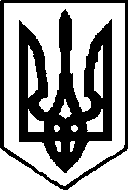 ПОЛТАВСЬКА ОБЛАСНА РАДАПленарне засідання тридцять першої сесії сьомого скликанняР І Ш Е Н Н Я28 лютого 2020 року	№ 1288Про обласну Програму оздоровлення та відпочинку дітей на 2020 – 2024 роки та затвердження порядків щодо організації оздоровлення та відпочинку дітейКеруючись пунктом 16 частини 1 статті 43 Закону України «Про місцеве самоврядування в Україні», пунктом 1 статті 17 Закону України «Про місцеві державні адміністрації», частиною 1 статті 7 та частиною 2 статті 25 Закону України «Про оздоровлення та відпочинок дітей» та з метою забезпечення державних гарантій щодо доступності, якості та безпечності послуг з оздоровлення та відпочинку дітей,ОБЛАСНА РАДА ВИРІШИЛА:Затвердити обласну  Програму  оздоровлення  та  відпочинку  дітей  на  2020 – 2024 роки (додається на 19 аркушах).Затвердити Порядок направлення дітей, які потребують особливої соціальної уваги та підтримки, до дитячих закладів оздоровлення та відпочинку за рахунок коштів обласного бюджету (додається на 10 аркушах).Затвердити Порядок організації оздоровлення дітей, які потребують особливої соціальної уваги та підтримки, у дитячих закладах оздоровлення та відпочинку Полтавської обласної ради (додається на 9 аркушах).Затвердити Порядок організації заходів з відшкодування частини вартості путівки дитячим закладам оздоровлення та відпочинку за надані послуги з оздоровлення  та  відпочинку  дітей,  які  виховуються  в  сім’ях  з   дітьми   (додається на 6 аркушах).Організацію виконання цього рішення покласти на Управління у справах сім’ї, молоді та спорту Полтавської обласної державної адміністрації, контроль за його виконанням – на постійні комісії обласної ради: з питань молодіжної політики, спорту та туризму; з питань освіти, науки та культури.ГОЛОВАОБЛАСНОЇ РАДИ	О.Ю. БІЛЕНЬКИЙЗАТВЕРДЖЕНОРішення пленарного засідання тридцять першої сесії обласної ради сьомого скликання28 лютого 2020 № 1288Паспорт Програми Обласна Програма оздоровлення та відпочинку дітей на 2020 – 2024 роки(назва регіональної цільової (комплексної) програми)Визначення проблеми, на розв’язання якої спрямована ПрограмаКонвенцією ООН про права дитини, ратифікованою Верховною Радою України, проголошено, що діти мають не тільки особливі потреби, а й громадянські, політичні, соціальні, культурні та економічні права. Одним із найважливіших стратегічних завдань нашої держави в забезпеченні соціального захисту дитинства є реалізація їх права на оздоровлення та відпочинок.На сучасному етапі розвитку одним із вагомих напрямів забезпечення реалізації державної політики є поліпшення стану здоров’я дітей, відновлення їх життєвих сил, створення відповідних умов для продовження навчального та виховного процесів, розвитку їх творчих здібностей. Адже питання оздоровлення та відпочинку дітей є показником рівня життя населення та розвитку держави в цілому, а для країни мають важливе соціальне та економічне значення. Вирішення проблем збереження, зміцнення і поліпшення здоров’я нації в умовах сьогодення неможливе без оптимального використання потужних курортно-рекреаційних ресурсів. До їх арсеналу, окрім природних факторів, а також розміщених у курортних і екологічно чистих місцевостях дитячих закладів оздоровлення та відпочинку, належать, насамперед, персонал, фахівці, які  здійснюють різноманітні профілактичні, відновлювальні, навчально-виховні заходи, організовують і забезпечують цю діяльність.Відповідно до Закону України «Про оздоровлення та відпочинок дітей» та доручень Кабінету Міністрів України в області здійснювались організаційні заходи щодо забезпечення оздоровчих кампаній 2015 – 2019 років. Завдяки здійсненим в області першим крокам назустріч сім’ям, які виховують дітей, шляхом запровадження у 2016 році інноваційного механізму фінансування відшкодування частини вартості путівки дитячим закладам за надані послуги з оздоровлення та відпочинку дітей, за останні 4 роки:підвищено на 46,5 % спроможність сімей в оздоровленні їх дітей;зменшено на 23,5 % фінансове навантаження на власників дитячих закладів оздоровлення і відпочинку області різних типів та форм власності, що дало власникам можливість спрямувати кошти на підвищення матеріально- технічної бази дитячих закладів;збільшено до 90 % наповнюваність дитячих закладів, які в свою чергу, керуючись здоровою конкуренцією, суттєво почали підвищувати якість послуги з оздоровлення та відпочинку.Програма на 2015 – 2019 роки охоплювала майже всі аспекти сфери організації оздоровлення та відпочинку дітей, але, незважаючи на позитивні зміни, існують проблеми, пов’язані з оновленням дитячих закладів оздоровлення, наданням пільг позаміським дитячим закладам оздоровлення та відпочинку незалежно від їх форми власності, їх кадровим забезпеченням тощо.Обласна Програма оздоровлення та відпочинку дітей на 2020 – 2024 роки враховує моніторинг реалізації попередньої Програми та акцентує увагу на здешевленні вартості путівок, збереженні та підтримці діяльності мережі дитячих закладів та розвитку їх матеріально-технічної бази, яка повинна відповідати Державним соціальним стандартам оздоровлення та відпочинку.Відповідно до частини 1 статті 7 та частини 2 статті 25 Закону України«Про оздоровлення та відпочинок дітей» Управлінням у справах сім’ї, молоді та спорту облдержадміністрації розроблено обласну Програму оздоровлення та відпочинку дітей на 2020 – 2024 роки з метою забезпечення державних гарантій щодо доступності, якості та безпечності послуг з оздоровлення та відпочинку дітей області.Реалізація Програми відповідає операційній цілі «1.1. Створення умов для покращення здоров’я населення» Стратегії розвитку Полтавської області на період до 2020 року та передбачає співпрацю органів виконавчої влади, місцевого самоврядування, територіальних підрозділів центральних органів виконавчої влади, дитячих закладів оздоровлення та відпочинку, роботодавців і громадськості, у відповідності до законодавства та державних соціальних стандартів оздоровлення та відпочинку дітей, яка буде спрямована на:збільшення кількості дітей, охоплених доступними, якісними та безпечними послугами з оздоровлення та відпочинку дітей, перш за все тих, які потребують особливої соціальної уваги та підтримки;збереження і розвиток мережі дитячих закладів оздоровлення та відпочинку;забезпечення підготовки кадрів для здійснення заходів з оздоровлення та відпочинку дітей;впровадження інноваційних підходів до організації оздоровлення та відпочинку дітей;створення доступного та ефективного ринку послуг з оздоровлення та відпочинку дітей. Просування бренду «Літо на Полтавщині».Визначення мети програмиЗабезпечення державних гарантій щодо доступності, якості та безпечності послуг з оздоровлення та відпочинку дітей.Напрями діяльності та заходи Програми Обласна Програма оздоровлення та відпочинку дітей на 2020 – 2024 роки(назва регіональної цільової (комплексної) програми)Бюджет програми Обласна Програма оздоровлення та відпочинку дітей на 2020 – 2024 роки(назва регіональної цільової (комплексної) програми)Показники успішності програми Обласна Програма оздоровлення та відпочинку дітей на 2020 – 2024 роки(назва регіональної цільової (комплексної) програми)Показники ефективності Програми визначаються на основі моніторингу реалізації заходів програми.19Координація та контроль за ходом виконання програмиКоординацію здійснює Управління у справах сім’ї, молоді та спорту облдержадміністрації, а контроль – постійні комісії обласної ради з питань молодіжної політики, спорту та туризму і з питань освіти, науки, культури.Управління у справах сім’ї, молоді та спорту облдержадміністрації щорічно до 20 січня наступного за звітним, подає Департаменту економічного розвитку, торгівлі та залучення інвестицій облдержадміністрації інформацію про виконання програми відповідно до підпункту 2 пункту 3 розділу V Порядку розроблення, затвердження регіональних цільових (комплексних) програм, моніторингу та звітності щодо їх виконання, затвердженого розпорядженням голови Полтавської облдержадміністрації від 14.07.2016 № 309.ЗАТВЕРДЖЕНОРішення пленарного засідання тридцять першої сесії обласної ради сьомого скликання28 лютого 2020 № 1288Порядокнаправлення дітей, які потребують особливої соціальної уваги та підтримки, до дитячих закладів оздоровлення та відпочинку за рахунок коштів обласного бюджетуІ. Загальні положенняПорядок направлення дітей, які потребують особливої соціальної уваги та підтримки, до дитячих закладів оздоровлення та відпочинку за рахунок коштів обласного бюджету (далі – Порядок) визначає організацію підбору та направлення дітей до дитячих закладів оздоровлення та відпочинку.До дитячих закладів оздоровлення та відпочинку області та за її межами (далі – дитячі заклади) направляються діти віком від 7 до 17 років включно.Кошти обласного бюджету спрямовуються Управлінням у справах сім’ї, молоді та спорту облдержадміністрації (далі – Управління) на організацію оздоровлення та відпочинку:дітей-сиріт, дітей, позбавлених батьківського піклування;дітей, взятих на облік службами у справах дітей як таких, що перебувають у складних життєвих обставинах;дітей, які постраждали внаслідок стихійного лиха, техногенних аварій, катастроф;дітей, батьки яких загинули від нещасного випадку на виробництві або під час виконання службових обов’язків, у тому числі дітей журналістів, які загинули під час виконання службових обов’язків;дітей з багатодітних сімей;дітей з малозабезпечених сімей;дітей, зареєстрованих як внутрішньо переміщені особи, та фактично проживають у Полтавській області;дітей осіб, визнаних учасниками бойових дій відповідно до пунктів 19-21 частини першої статті 6 Закону України «Про статус ветеранів війни, гарантії їх соціального захисту»;дітей, один із батьків яких загинув (пропав безвісти) у районі проведення антитерористичних операцій, здійснення заходів із забезпечення національної безпеки і оборони, відсічі і стримування збройної агресії Російської Федерації у Донецькій та Луганській областях, бойових дій чи збройних конфліктів або помер внаслідок поранення, контузії чи каліцтва,одержаних у районі проведення антитерористичних операцій, здійснення заходів із забезпечення національної безпеки і оборони, відсічі і стримування збройної агресії Російської Федерації у Донецькій та Луганській областях, бойових дій чи збройних конфліктів, а також внаслідок захворювання, одержаного у період участі в антитерористичній операції, у здійсненні заходів із забезпечення національної безпеки і оборони, відсічі і стримування збройної агресії Російської Федерації у Донецькій та Луганській областях;дітей, один із батьків яких загинув під час масових акцій громадянського протесту або помер внаслідок поранення, контузії чи каліцтва, одержаних під час масових акцій громадянського протесту;дітей з інвалідністю;дітей, одному з батьків яких встановлено інвалідність І або ІІ групи;рідних дітей батьків-вихователів або прийомних батьків, які проживають в одному дитячому будинку сімейного типу або в одній прийомній сім’ї;талановитих та обдарованих дітей - переможців міжнародних, всеукраїнських, обласних, міських, районних олімпіад, конкурсів, фестивалів, змагань, спартакіад, відмінників навчання, лідерів дитячих громадських організацій;дітей-учасників дитячих творчих колективів та спортивних команд;дітей, що перебувають на диспансерному обліку;дітей працівників бюджетної сфери;дітей працівників агропромислового комплексу та соціальної сфери села (далі – діти пільгових категорій).Путівки до дитячих закладів, придбані за рахунок коштів обласного бюджету, надаються безоплатно або з частковою оплатою їх вартості, яка сплачується за рахунок батьків (осіб, які їх замінюють) або інших джерел, не заборонених законодавством, у розмірі, визначеному підпункту 1.1.1 пункту 1.1 розділу I обласної Програми оздоровлення та відпочинку дітей на 2020-2024 роки.Квота путівок до дитячих закладів, придбаних за рахунок коштів обласного бюджету, на календарний рік затверджується наказом Управління.Механізм розподілу путівок до дитячих закладівУправління наказом затверджує план – розподіл путівок до дитячих закладів у розрізі адміністративно-територіальних одиниць області  пропорційно співвідношенню чисельності дітей шкільного віку в районі/місті/об’єднаній територіальній громаді до загальної чисельності таких дітей в регіоні за даними органів державної статистики за попередній рік з урахуванням кількості дітей пільгових категорій.Направлення дітей пільгових категорій до дитячих закладів  здійснюють працівники структурних підрозділів райдержадміністрацій, виконавчих комітетів міських рад міст обласного значення та об’єднаних територіальних громад, відповідальних за реалізацію державної політики у сфері оздоровлення та відпочинку дітей (далі – Підрозділ) та Управлінням відповідно до цього Порядку з урахуванням того, що за рахунок коштів обласного бюджету дитина має право на забезпечення путівкою до дитячих закладів один раз на рік за умови, що така путівка не надавалась їй у поточному році за рахунок коштів державного та місцевих бюджетів.Керівники Підрозділів своїм розпорядчим документом призначають працівника, на якого покладають обов'язки щодо підбору та направлення дітей до дитячих закладів відповідно до вимог цього Порядку.Підрозділи забезпечують формування бази даних пільгових категорій дітей, які потребують оздоровлення та відпочинку, і керуються цими даними для підбору та направлення дітей до дитячих закладів.Підрозділи здійснюють контроль за цільовим використанням путівок в установленому законодавством порядку.Процедура надання дітям пільгових категорій путівок для оздоровлення та відпочинку в дитячих закладахВідповідальні працівники Підрозділів згідно із затвердженим Управлінням планом-розподілом путівок (безоплатних і путівок з частковою оплатою вартості) складають список дітей, які направляються до дитячого закладу оздоровлення та відпочинку, за формою, встановленою Управлінням, і направляють його до Управління не пізніше, ніж за 7 днів до початку зміни.Підставою для надання дитині безоплатної путівки до дитячих закладів або з частковою оплатою за рахунок обласного бюджету та внесення її до списку є документи, зазначені в пунктах 2 – 5 розділу IV цього Порядку, які мають зберігатися в Підрозділах протягом трьох років.Дитина пільгової категорії, яка має право на отримання безоплатної путівки або путівки з частковою оплатою у розмірі 10 чи 20 відсотків вартості, у разі відсутності відповідної путівки може отримати путівку з меншою частковою оплатою вартості, яку може запропонувати Підрозділ, за бажанням батьків (осіб, які їх заміняють).У разі належності до двох або більше пільгових категорій дитина може отримати путівку з найменшою частковою оплатою вартості, яку може запропонувати Підрозділ.Дитина пільгової категорії має право на отримання путівки за місцем постійного проживання. Дитина, зареєстрована як внутрішньо переміщена особа, може отримати путівки за місцем фактичного проживання.У разі подання заяви за місцем проживання, відмінним від зареєстрованого, батьки-заявники (крім осіб, які переселилися з тимчасово окупованої території України чи районів проведення антитерористичної операції) додатково подають довідку, видану уповноваженим органомвиконавчої влади чи місцевого самоврядування за зареєстрованим місцем проживання, про те, що дитина батьків - заявників, не перебуває на обліку для забезпечення путівкою.Управління розглядає списки дітей, які направляються до дитячих закладів, надані відповідними Підрозділами, на підставі яких формує і відповідним розпорядчим документом затверджує списки дітей, які направляються до визначених дитячих закладів.Вказані списки мають зберігатися в Управлінні протягом трьох років.На підставі виданих Управлінням розпорядчих документів, відповідальним працівником заповнюються бланки путівок, які засвідчуються підписом керівника Управління і печаткою.Оформлені Управлінням належним чином путівки передаються особі, яка наказом керівника Управління визначається відповідальною за  забезпечення прийому дітей у визначеному дитячому закладі або супровід групи дітей до визначеного дитячого закладу (далі – старший супровідник).Дітям, їх батькам (особам, які їх заміняють) на руки путівки не видаються.У разі неможливості використання путівки на зазначену зміну з поважних причин (хвороба дитини, обставини непереборної сили тощо) Підрозділи в триденний строк до початку зазначеної зміни з моменту виникнення вище зазначених обставин у письмовій формі інформують про це Управління із зазначенням причин.Якщо дитині надано путівку з порушенням вимог цього Порядку, така путівка вважається виданою не за призначенням. Питання щодо подальшого використання таких путівок вирішується Управлінням.Здійснювати передачу путівок з однієї адміністративно- територіальної одиниці в іншу без видання відповідного розпорядчого документа Управління забороняється.Перелік документів,необхідних для отримання путівки до дитячого закладуДо Підрозділів, на які покладено виконання вимог цього Порядку, батьками (особами, які їх заміняють) подаються відповідні документи:Для безоплатних путівок подають такі документи:для дітей-сиріт та дітей, позбавлених батьківського піклування:копія свідоцтва про народження дитини;копія комплекту документів, які підтверджують статус дитини-сироти  та дитини, позбавленої батьківського піклування;згода на обробку персональних даних відповідно до вимог Закону України «Про захист персональних даних» (далі – згода на обробку персональних даних);для дітей, взятих на облік службами у справах дітей як таких, що перебувають у складних життєвих обставинах:документ, який підтверджує належність дитини до зазначеної категорії;згода на обробку персональних даних;для дітей, які постраждали внаслідок стихійного лиха, техногенних аварій, катастроф; дітей, батьки яких загинули від нещасного випадку на виробництві або під час виконання службових обов’язків, у тому числі дітей журналістів, які загинули під час виконання службових обов’язків:копія свідоцтва про народження дитини;копія документа, який підтверджує належність дитини до зазначеної категорії;згода на обробку персональних даних;для дітей з багатодітних сімей:копія свідоцтва про народження;копія посвідчення дитини з багатодітної сім’ї або довідка про складсім’ї;згода на обробку персональних даних;для дітей із малозабезпечених сімей, які відповідно до законодавстваодержують державну соціальну допомогу малозабезпеченим сім’ям:копія свідоцтва про народження;копія довідки про призначення державної соціальної допомоги малозабезпеченим сім’ям, яка дійсна на період заїзду дитини до дитячого закладу;згода на обробку персональних даних;для дітей, зареєстрованих як внутрішньо переміщені особи:копія свідоцтва про народження;копія довідки про взяття на облік внутрішньо переміщеної особи;згода на обробку персональних даних;для дітей осіб, визнаних учасниками бойових дій відповідно до пунктів 19 – 21 частини першої статті 6 Закону України «Про статус ветеранів війни, гарантії їх соціального захисту»:копія свідоцтва про народження;копія посвідчення учасника бойових дій батька/матері;згода на обробку персональних даних;дітей, один із батьків яких загинув (пропав безвісти) у районі проведення антитерористичних операцій, здійснення заходів із забезпечення національної безпеки і оборони, відсічі і стримування збройної агресії Російської Федерації у Донецькій та Луганській областях, бойових дій чи збройних конфліктів або помер внаслідок поранення, контузії чи каліцтва, одержаних у районі проведення антитерористичних операцій, здійснення заходів із забезпечення національної безпеки і оборони, відсічі і стримування збройної агресії Російської Федерації у Донецькій та Луганській областях, бойових дій чи збройних конфліктів, а також внаслідок захворювання, одержаного у період участі в антитерористичній операції, у здійсненні заходів із забезпечення національної безпеки і оборони, відсічі і стримування збройної агресії Російської Федерації у Донецькій та Луганській областях:копія документа, який підтверджує належність дитини до зазначеної категорії;згода на обробку персональних даних;для дітей, один із батьків яких загинув під час масових акцій громадянського протесту або помер внаслідок поранення, контузії чи каліцтва, одержаних під час масових акцій громадянського протесту:копія свідоцтва про народження дитини, батько/матір якої внесені до списку осіб, смерть яких пов’язана з участю в масових акціях громадського протесту, що відбулися у період з 21 листопада 2013 року по21 лютого 2014 року, який затверджений наказом Міністерства соціальної політики України від 08 травня 2014 року № 278 «Про затвердження списків осіб, члени сімей яких мають право на одержання одноразової грошової допомоги та доплати до пенсії у зв’язку з втратою годувальника»;згода на обробку персональних даних;для дітей з інвалідністю (за відсутності медичних протипоказань):копія свідоцтва про народження;копія документа, який підтверджує належність дитини до зазначеної категорії;згода на обробку персональних даних;для дітей, одному з батьків яких встановлено інвалідність І або ІІ групи:копія свідоцтва про народження;копія документа батька/матері, який підтверджує належність до зазначеної категорії;згода на обробку персональних даних.Для отримання путівок з частковою оплатою в розмірі 10 відсотків вартості, яка сплачується за рахунок батьків (осіб, які їх замінюють) або з інших джерел, не заборонених законодавством, подаються такі документи:1) для рідних дітей батьків-вихователів або прийомних батьків, які проживають в одному дитячому будинку сімейного типу або в одній прийомній сім’ї:копія свідоцтва про народження;довідка про склад сім’ї;згода на обробку персональних даних.Для отримання путівок з частковою оплатою в розмірі 20 відсотків вартості, яка сплачується за рахунок батьків (осіб, які їх замінюють) або з інших джерел, не заборонених законодавством, подаються такі документи:для талановитих та обдарованих дітей-переможців міжнародних, всеукраїнських, обласних, міських, районних олімпіад, конкурсів, фестивалів, змагань, спартакіад:копія свідоцтва про народження;копії посвідчення, диплома, грамоти або іншого документа, що підтверджує відповідні досягнення, звання лауреата, дипломанта, переможця олімпіади, конкурсу, фестивалю, змагання, спартакіади міського, районного рівнів (1 – 3 особисте або командне місце), отримані впродовж поточного та попереднього років;згода на обробку персональних даних;для відмінників навчання:копія свідоцтва про народження;копія табеля за останній навчальний рік;згода на обробку персональних даних;для дітей, які є лідерами дитячих громадських організацій:копія свідоцтва про народження;клопотання керівного органу громадської організації;згода на обробку персональних даних.Для отримання путівок з частковою оплатою в розмірі 30 відсотків вартості, яка сплачується за рахунок батьків (осіб, які їх замінюють) або з інших джерел, не заборонених законодавством, подаються такі документи:для дітей – учасників дитячих творчих колективів та спортивних команд:копія свідоцтва про народження;список дитячого творчого колективу, спортивної команди, завірений керівником закладу, в якому створено дитячий творчий колектив, спортивну команду;згода на обробку персональних даних;для дітей, що перебувають на диспансерному обліку:копія свідоцтва про народження;форма первинної облікової документації № 079/о «Медична довідка на дитину, яка від’їжджає в дитячий заклад оздоровлення та відпочинку», затверджена    наказом    Міністерства     охорони     здоров’я     України     від 29 травня  2013 року № 435,  зареєстрованим в Міністерстві юстиції України   17 червня 2013 року за № 990/23522, у якій описано стан здоров’я дитини та зазначено перебування її під диспансерним наглядом;згода на обробку персональних даних;для дітей працівників бюджетної сфери, дітей працівників агропромислового комплексу та соціальної сфери села:копія свідоцтва про народження дитини;довідка з місця роботи одного із батьків (осіб, які їх замінюють);згода на обробку персональних даних.Документи, зазначені в пунктах 2 – 5 цього розділу, не потребують нотаріального засвідчення.Копії документів засвідчуються керівниками Підрозділів, які направляють дітей.7 Перед відправленням діти, яким надається путівка, повинні пройти медичний огляд у встановленому законодавством порядку, отримати форму первинної облікової документації № 079/о «Медична довідка на дитину, яка від’їжджає в дитячий заклад оздоровлення та відпочинку», затверджену наказом Міністерства охорони здоров’я України від 29 травня 2013 року№ 435, зареєстрованим у Міністерстві юстиції України 17 червня 2013 року за№ 990/23522.Батьки дитини (особи, які їх замінюють) дають письмову згоду на обробку персональних даних дитини та згоду на внесення персональних даних дитини в базу даних дитячого закладу і використання їх за необхідності, згоду на проведення у дитячому закладі необхідних діагностичних, лікувальних процедур у разі захворювання дитини, відповідно до вимог Закону України«Про захист персональних даних».Для дітей-сиріт і дітей, позбавлених батьківського піклування, які перебувають у дитячому будинку сімейного типу або в прийомній сім’ї, таку згоду дають батьки-вихователі чи прийомні батьки. Якщо дитина перебуває на повному державному утриманні, таку згоду дає керівник закладу, в якому виховується дитина, і скріплює свій підпис печаткою закладу.Організація проїзду груп дітей до дитячих закладів і у зворотному напрямку, їх прийомПроїзд дітей до дитячих закладів проводиться організовано групами, або забезпечується безпосередньо батьками дитини (особами, які їх заміняють). З метою забезпечення формування і відправлення групи до дитячого закладу за межами області керівник Управління видає розпорядчі документи про відправлення дітей до дитячого закладу і призначає відповідальних осіб, які забезпечують організацію проїзду дітей до дитячого закладу і в зворотному напрямку, у кількості один дорослий на 15 дітей. Особи, які супроводжують дітей, повинні мати досвід роботи з дітьми. До складу осіб, які супроводжують,обов'язково входить медичний працівник.Особи, які супроводжують дітей, забезпечують безпеку життя і здоров'я дітей за весь період перебування в дорозі, у день заїзду та з моменту передачі їм дітей працівниками дитячого закладу при від'їзді.Після затвердження керівником Управління списків дітей, які направляються на оздоровлення в дитячий заклад, старшим супроводжувачем проводяться збори батьків (осіб, які їх заміняють) та дітей з питань організації проїзду, перебування дітей у дитячому закладі, а також інструктаж з особами, які супроводжують.Діти, які направляються до дитячого закладу, повинні мати із собою теплі речі, сезонне та кімнатне взуття, спортивне взуття, купальні та спортивні костюми, білизну, головний убір, шкарпетки (не менше трьох пар), предмети особистої гігієни (зубна щітка, паста, мило, гребінець, носові хустинки) тощо.Проїзд дітей та супроводжувачів здійснюється за рахунок коштів батьків (осіб, які їх заміняють), коштів місцевих бюджетів та інших джерел, не заборонених законодавством.Управління у письмовій формі повідомляє адміністрацію дитячого закладу про кількість дітей, час і дату приїзду, вид транспорту, координати рейсу або вагона за 5 днів до приїзду та аналогічну інформацію за 5 днів до від'їзду.Дитячий заклад забезпечує зустріч, перевезення груп дітей від залізничного вокзалу, аеропорту, автовокзалу до дитячого закладу під час приїзду та від'їзду дітей. Прийом та передача дітей здійснюється безпосередньо в дитячому закладі.Прибувши до дитячого закладу, старший супроводжувач повинен надати особі, яка, відповідно до наказу дитячого закладу, призначена відповідальною за проведення заїзду на зміну, три примірники затверджених списків дітей та належним чином оформлені путівки, медичні довідки та копії свідоцтв про народження.Дитячий заклад після заїзду дітей у 3-денний строк повідомляє Управління про відповідність кількості фактично прибулих дітей кількості виділених путівок.У разі встановлення під час прийому дитини факту видачі путівки не за призначенням (дитина направлена до дитячого закладу без відповідного медичного обстеження або з медичними протипоказаннями, з неналежним чином оформленою медичною довідкою, є молодшою або старшою від зазначеного в цьому Порядку віку) така дитина до дитячого закладу не приймається і відбуває до місця проживання з особою, яка її супроводжує.Строки використання путівки в такому разі не переносяться, а путівка вилучається, про що відповідальними особами за проведення заїзду на зміну та старшим супроводжувачем від адміністративно-територіальної одиниці складається відповідний акт у трьох примірниках. Один примірник акту направляється до Управління. Рішення про подальше використання путівки приймає Управління.У разі хвороби дитини дитячий заклад обов'язково забезпечує її медичним обслуговуванням та харчуванням до одужання незалежно від строку дії путівки. Умови від'їзду дитини до місця постійного проживання узгоджуються з батьками (особами, які їх заміняють) та з Управлінням і Підрозділами.Звітність про використання путівок та контроль за дотриманням вимог цього ПорядкуКерівники Підрозділів протягом 10 днів після закінчення кожної зміни подають до Управління звіт про використання путівок до дитячого закладу оздоровлення та відпочинку.У разі встановлення факту видачі путівки з порушенням чинного законодавства Підрозділи у місячний строк з дня виявлення такого факту вживають заходів щодо повернення коштів у розмірі повної вартості безкоштовної путівки чи часткової вартості путівки та перераховують зазначені кошти на рахунок Управління.Рішення пленарного засідання тридцять першої сесії обласної ради сьомого скликання28 лютого 2020 № 1288Порядокорганізації оздоровлення дітей, які потребують особливої соціальної уваги та підтримки, у дитячих закладах оздоровлення та відпочинку Полтавської обласної радиІ. Загальні положенняЦей Порядок визначає умови організації оздоровлення дітей, які потребують особливої соціальної уваги та підтримки, у дитячих закладах оздоровлення та відпочинку Полтавської обласної ради за рахунок коштів обласного бюджету (далі – Порядок).Оздоровлення дітей, які потребують особливої соціальної уваги і підтримки (далі – діти пільгових категорій), у дитячих закладах оздоровлення та відпочинку Полтавської обласної ради (далі – дитячий заклад) здійснюється за кошти обласного бюджету (далі – бюджетні кошти), які спрямовані структурним підрозділом облдержадміністрації, що здійснює оперативне управління (далі – Структурний підрозділ ОДА) відповідному дитячому закладу та інших джерел, не заборонених чинним законодавством.За визначенням Структурного підрозділу ОДА, дитячим закладом бюджетні кошти спрямовуються на організацію оздоровлення дітей віком від 7 до 17 років включно з числа:дітей-сиріт, дітей, позбавлених батьківського піклування;дітей осіб, визнаних учасниками бойових дій відповідно до пунктів 19- 21 частини першої статті 6 Закону України «Про статус ветеранів війни, гарантії їх соціального захисту»;дітей, один із батьків яких загинув (пропав безвісти) у районі проведення антитерористичних операцій, здійснення заходів із забезпечення національної безпеки і оборони, відсічі і стримування збройної агресії Російської Федерації у Донецькій та Луганській областях, бойових дій чи збройних конфліктів або помер внаслідок поранення, контузії чи каліцтва, одержаних у районі проведення антитерористичних операцій, здійснення заходів із забезпечення національної безпеки і оборони, відсічі і стримування збройної агресії Російської Федерації у Донецькій та Луганській областях, бойових дій чи збройних конфліктів, а також внаслідок захворювання, одержаного у період участі в антитерористичній операції, у здійсненні заходів із забезпечення національної безпеки і оборони, відсічі і стримування збройної агресії Російської Федерації у Донецькій та Луганській областях;дітей, один із батьків яких загинув під час масових акцій громадянського протесту або помер внаслідок поранення, контузії чи каліцтва, одержаних під час масових акцій громадянського протесту;дітей, зареєстрованих як внутрішньо переміщені особи;дітей, які проживають у населених пунктах, розташованих на лінії зіткнення;рідних дітей батьків-вихователів або прийомних батьків, які проживають в одному дитячому будинку сімейного типу або в одній прийомній сім’ї;дітей, взятих на облік службами у справах дітей як такі, що перебувають у складних життєвих обставинах;дітей з інвалідністю;дітей, одному з батьків яких встановлено інвалідність І або ІІ групи;діти, які постраждали внаслідок стихійного лиха, техногенних аварій, катастроф;дітей з багатодітних сімей;дітей з малозабезпечених сімей;дітей, батьки яких загинули від нещасного випадку на виробництві або під час виконання службових обов’язків, у тому числі дітей журналістів, які загинули під час виконання службових обов’язків;дітей, що перебувають на диспансерному обліку;талановитих та обдарованих дітей-переможців міжнародних, всеукраїнських, обласних, міських, районних олімпіад, конкурсів, фестивалів, змагань, спартакіад, відмінників навчання, лідерів дитячих громадських організацій;дітей-учасників дитячих творчих колективів та спортивних команд; дітей працівників бюджетної сфери;дітей працівників агропромислового комплексу та соціальної сферисела.Розмір бюджетної оплати за оздоровлення у дитячому закладі длякожної дитини пільгової категорії визначається відповідно до підпункту 1.1.1 пункту 1.1 розділу I Напрямів діяльності і заходів обласної Програми оздоровлення та відпочинку дітей на 2020 – 2024 роки.Розмір батьківської оплати за оздоровлення у дитячому закладі для дитини відповідної пільгової категорії (10 %, 20 %, 30 %) вноситься батьками (особами, які їх заміняють) на розрахунковий рахунок дитячого закладу з джерел, не заборонених чинним законодавством, до початку оздоровчої зміни.Тривалість оздоровчої зміни у дитячому закладі повинна бути не менше 21 дня, а для дітей-сиріт та дітей, позбавлених батьківського піклування, які навчаються в закладах інтернатного типу, не менше 84 днів.Вартість ліжко/дня у дитячому закладі, загальну кількість дітей пільгових категорій, яких планується направити на оздоровлення до дитячого закладу (далі – Квота), на календарний рік затверджується наказом Структурного підрозділу ОДА по кожному дитячому закладу в межах бюджетних призначень, визначених рішенням про обласний бюджет.Механізм організації направлення дітей пільгових категорій до дитячих закладівСтруктурний підрозділ ОДА своїм наказом затверджує на календарний рік:план-розподіл Квоти по кожному дитячому закладу в розрізі змін та адміністративно-територіальних одиниць області пропорційно співвідношенню чисельності дітей шкільного віку в районі/місті/об’єднаній територіальній громаді до загальної чисельності таких дітей в регіоні за даними органів державної статистики за попередній рік з урахуванням кількості дітей пільгових категорій, крім дітей з міст та районів Донецької і Луганської областей, які знаходяться на лінії зіткнення антитерористичної операції, дітей, які перебувають в закладах інтернатного типу (далі – План-розподіл);форми списків дітей пільгових категорій, які направляються до дитячого закладу, та звітів про фактичне перебування дітей пільгових категорій на оздоровленні в дитячому закладі.Направлення дітей пільгових категорій до дитячих закладів здійснюють працівники структурних підрозділів райдержадміністрацій, виконавчих комітетів міських рад міст обласного значення та об’єднаних територіальних громад, відповідальних за реалізацію державної політики у сфері освіти та/або оздоровлення та відпочинку дітей (далі – Підрозділ) та Структурного підрозділу ОДА відповідно до цього Порядку з урахуванням того, що за рахунок бюджетних коштів дитина має право на направлення до дитячого закладу один раз на рік за умови, що вона не оздоровлювалась у поточному році за рахунок коштів державного та місцевих бюджетів.Дитина пільгової категорії має право на оздоровлення у дитячому закладі за місцем постійного проживання, дитина, яка перебуває в закладі інтернатного типу – за місцем розташування закладу інтернатного типу, дитина, яка виїхала з тимчасово окупованої території Автономної Республіки Крим та міста Севастополя, зони проведення антитерористичної операції – за місцем її фактичного проживання.Керівники Підрозділів своїм розпорядчим документом призначають працівника, на якого покладають обов'язки щодо підбору та направлення дітей до дитячого закладу відповідно до вимог цього Порядку.Підрозділи забезпечують формування бази даних дітей пільгових категорій, які потребують оздоровлення та відпочинку, крім дітей з міст та районів Донецької і Луганської областей, які знаходяться на лінії зіткнення антитерористичної операції, та дітей, які перебувають в закладах інтернатного типу, керуються цими даними для підбору та направлення дітей до дитячого закладу.Процедура направлення дітей пільгових категорій до дитячих закладів, крім дітей з міст та районів Донецької і Луганської областей, які знаходяться на лініїзіткнення антитерористичної операції, та дітей, які перебувають в закладах інтернатного типуВідповідальні працівники Підрозділів згідно із затвердженим Структурним підрозділом ОДА планом - розподілом складають список дітей, які направляються до дитячого закладу, за встановленою Структурнимпідрозділом ОДА формою, і направляють його до Структурного підрозділу ОДА не пізніше, ніж за 7 днів до початку зміни.Підставою для внесення дитини пільгової категорії до списку є документи, зазначені в підпунктах 1 – 15 пункту 6.1 розділу VІ цього Порядку, які мають зберігатися в Підрозділах та дитячих закладах протягом трьох років.Структурний підрозділ ОДА розглядає списки дітей, які направляються до дитячого закладу, надані відповідними Підрозділами, на підставі яких формує і відповідним розпорядчим документом затверджує список дітей, які направляються до визначеного дитячого закладу.Вказані списки мають зберігатися у Структурному підрозділі ОДА протягом трьох років.Списки дітей, які направляються на визначену зміну до дитячого закладу, затверджені відповідним розпорядчим документом Структурного підрозділу ОДА,передаються особі, яка наказом керівника Структурного підрозділу ОДА визначається відповідальною за забезпечення прийому дітей у визначеному дитячому закладі.У разі неможливості оздоровлення дитини пільгової категорії у зазначену зміну з поважних причин (хвороба дитини, обставини непереборної сили тощо) та/або дитину направлено на оздоровлення до дитячого закладу з порушенням вимог цього Порядку (дитина без відповідного медичного обстеження або з медичними протипоказаннями, з неналежним чином оформленою медичною довідкою, є молодшою або старшою від зазначеного в цьому Порядку віку) Підрозділи та/або дитячий заклад в триденний строк у письмовій формі інформують про це Структурний підрозділ ОДА із зазначенням причин. Питання щодо подальшого оздоровлення дитини пільгової категорії вирішується Структурним підрозділом ОДА за погодженням з батьками (особами, що їх заміняють).ІV. Процедура направлення до дитячих закладів дітей з міст та районів Донецької і Луганської областей, які знаходяться на лінії зіткнення антитерористичної операціїВідповідальні працівники органу владних повноважень Донецької/Луганської областей згідно із затвердженим Структурним підрозділом ОДА планом-розподілом складають список дітей, які направляються до дитячого закладу, за встановленою Структурним підрозділом ОДА формою, і направляють його до дитячого закладу не пізніше, ніж за 3 дні до початку зміни. Разом із списком до дитячого закладу передаються документи, зазначені в підпункті 14 пункту 6.1 розділу VІ цього Порядку, які мають зберігатися в дитячому закладі протягом трьох років.Копія списку дітей, затвердженого в установленому порядку керівником органу владних повноважень Донецької/Луганської областей, передається дитячим  закладом  до  Структурного  підрозділу  ОДА  протягом  5 днів після початку кожної зміни.Процедура направлення до дитячих закладів дітей пільгових категорій, які перебувають в закладах інтернатного типуКерівник закладу інтернатного типу згідно із затвердженим Структурним підрозділом ОДА планом-розподілом складають список дітей, які направляються до дитячого закладу, за встановленою Структурним підрозділом ОДА формою, і направляють його до дитячого закладу не пізніше, ніж за 3 дні до початку зміни. Разом із списком до дитячого закладу передаються документи, зазначені в підпункті 1 пункту 6.1 розділу VІ цього Порядку, які мають зберігатися в дитячому закладі протягом трьох років.Копія списку дітей, затвердженого в установленому порядку керівником закладу інтернатного типу, передається дитячим закладом до Структурного підрозділу ОДА протягом 5 днів після початку кожної зміни.VІ. Перелік документів, необхідних для направлення до дитячих закладів дітей пільгових категорійДо Підрозділів, керівника закладу інтернатного типу, відповідального працівника органу владних повноважень Донецької/Луганської областей, на які покладено дотримання вимог цього Порядку, подаються відповідні документи:для дітей-сиріт та дітей, позбавлених батьківського піклування; рідних дітей батьків-вихователів або прийомних батьків, які проживають в одному дитячому будинку сімейного типу або в одній прийомній сім’ї:копія свідоцтва про народження дитини;копія комплекту документів, які підтверджують належність дитини до зазначеної категорії;довідка з місця навчання, що підтверджує перебування дитини в закладі інтернатного типу (за потреби);згода на збір та обробку персональних даних відповідно до вимог  Закону України «Про захист персональних даних» (далі – згода на збір та обробку персональних даних);для дітей з малозабезпечених сімей, сім’ї яких відповідно до законодавства одержують державну соціальну допомогу малозабезпеченим сім’ям:копія свідоцтва про народження дитини;довідка про призначення державної соціальної допомоги малозабезпеченим сім'ям;згода на збір та обробку персональних даних;для дітей, один із батьків яких загинув (пропав безвісти) у районі проведення антитерористичних операцій, здійснення заходів із забезпечення національної безпеки і оборони, відсічі і стримування збройної агресії Російської Федерації у Донецькій та Луганській областях, бойових дій чи збройних конфліктів або помер внаслідок поранення, контузії чи каліцтва, одержаних у районі проведення антитерористичних операцій, здійснення заходів із забезпечення національної безпеки і оборони, відсічі і стримування збройної агресії Російської Федерації у Донецькій та Луганській областях,бойових дій чи збройних конфліктів, а також внаслідок захворювання, одержаного у період участі в антитерористичній операції, у здійсненні заходів із забезпечення національної безпеки і оборони, відсічі і стримування збройної агресії Російської Федерації у Донецькій та Луганській областях; дітей, один із батьків яких загинув під час масових акцій громадянського протесту або помер внаслідок поранення, контузії чи каліцтва, одержаних під час масових акцій громадянського протесту; дітей, батьки яких загинули від нещасного випадку на виробництві або під час виконання службових обов’язків, у тому числі дітей журналістів, які загинули під час виконання службових обов’язків; дітей, які постраждали внаслідок стихійного лиха, техногенних аварій, катастроф:копія свідоцтва про народження дитини;копія документа, який підтверджує належність дитини до зазначеної категорії;згода на збір та обробку персональних даних;для дітей з багатодітних сімей:копія свідоцтва про народження дитини;копія	посвідчення	дитини	з	багатодітної	сім'ї,	або,	у	разі	його відсутності, довідка про склад сім’ї;згода на збір та обробку персональних даних;для дітей, взятих на облік службами у справах дітей як такі, що перебувають у складних життєвих обставинах:копія свідоцтва про народження дитини;документ, який підтверджує належність дитини до зазначеної категорії;згода на збір та обробку персональних даних;для дітей, зареєстрованих як внутрішньо переміщені особи:копія свідоцтва про народження дитини;довідка про взяття на облік внутрішньо переміщеної особи, видана на одного з батьків (осіб, що їх заміняють), з зазначенням у ній відомостей про дитину;згода на збір та обробку персональних даних;для дітей осіб, визнаних учасниками бойових дій відповідно до пунктів 19 – 21 частини першої статті 6 Закону України «Про статус ветеранів війни, гарантії їх соціального захисту»:копія свідоцтва про народження дитини;копія посвідчення учасника бойових дій батька/матері;згода на збір та обробку персональних даних;для дітей з інвалідністю здатних до самообслуговування (за відсутності медичних протипоказань):копія свідоцтва про народження дитини;копія документа, який підтверджує належність дитини до зазначеної категорії;згода на збір та обробку персональних даних;для талановитих та обдарованих дітей - переможців міжнародних, всеукраїнських, обласних, міських, районних олімпіад, конкурсів, фестивалів, змагань, спартакіад; дітей - учасників дитячих творчих колективів та спортивних команд:копія свідоцтва про народження дитини;-копії сертифікату, диплома, грамоти або іншого документа, що підтверджує відповідні досягнення переможця(ів) олімпіади, конкурсу, фестивалю, змагання, спартакіади міжнародного, всеукраїнського, обласного, міського, районного рівнів, отриманих протягом останніх 2 років;довідка з дитячого творчого колективу та/або спортивної команди про участь дитини у діяльності та досягненнях колективу/команди в олімпіадах, конкурсах, фестивалях, змаганнях, спартакіадах, за підписом керівника закладу, до якого належить колектив, команда (для членів дитячих творчих колективів та спортивних команд);згода на збір та обробку персональних даних;для відмінників навчання:копія свідоцтва про народження дитини;копії	табелів	успішності	учня/учениці,	отриманих	за	останній навчальний рік;згода на збір та обробку персональних даних;для лідерів дитячих громадських організацій:копія свідоцтва про народження дитини;лопотання керівного органу громадської організації;згода на збір та обробку персональних даних;для дітей, що перебувають на диспансерному обліку:копія свідоцтва про народження дитини;медична довідка встановленого зразка, яка підтверджує перебування дитини на диспансерному обліку;згода на збір та обробку персональних даних;для	дітей	працівників	бюджетної	сфери,	дітей	працівників агропромислового комплексу та соціальної сфери села:копія свідоцтва про народження дитини;список дітей бюджетної сфери/працівників агропромислового комплексу/соціальної сфери села, які направляються до дитячого закладу оздоровлення та відпочинку, за встановленою формою;згода на збір та обробку персональних даних;для дітей, які проживають у населених пунктах, розташованих на лінії зіткнення:копія свідоцтва про народження дитини засвідчена керівником органу владних повноважень Донецької/Луганської областей, які направляють дітей;згода на збір та обробку персональних даних;затверджений в установленому порядку керівником органу владних повноважень Донецької/Луганської областей, список дітей, які направлені на оздоровлення до відповідного дитячого закладу, за встановленою формою;для дітей, одному з батьків яких встановлено інвалідність І або ІІ групи:копія свідоцтва про народження;копія документа батька/матері, який підтверджує належність до зазначеної категорії;згода на обробку персональних даних.Документи, зазначені в підпунктах 1 – 15 пункту 6.1 цього розділу, не потребують нотаріального засвідчення.Копії документів, зазначені в підпунктах 1 – 15 пункту 6.1 цього розділу, засвідчуються керівниками Підрозділів, органів владних повноважень Донецької/Луганської областей, закладів інтернатного типу, які направляють дітей пільгових категорій.Перед відправленням до дитячого закладу діти пільгових категорій, повинні пройти медичний огляд у встановленому законодавством порядку та отримати форму первинної облікової документації № 079/о «Медична довідка на дитину, яка від’їжджає в дитячий заклад оздоровлення та відпочинку». Батьки дитини (особи, які їх заміняють) дають письмову згоду на проведення в дитячому закладі необхідних діагностичних та лікувальних процедур у разі захворювання дитини та згоду на внесення і використання персональних даних дитини в базі даних дитячого закладу оздоровлення та відпочинку. Для дітей- сиріт та дітей, позбавлених батьківського піклування, які перебувають у дитячому будинку сімейного типу або в прийомній сім'ї, таку згоду дають батьки-вихователі чи прийомні батьки. Якщо дитина перебуває на повному державному утриманні, таку згоду дає керівник закладу, у якому виховується дитина, і засвідчує свій підпис печаткою закладу.VІІ. Організація проїзду та прийому дітей/груп дітей до дитячого закладуПроїзд дітей до дитячого закладу проводиться організовано групами, або забезпечується безпосередньо батьками дитини (особами, які їх заміняють). З метою забезпечення формування і відправлення групи до дитячого закладу керівник Структурного підрозділу ОДА, Підрозділу, органу владних повноважень Донецької/Луганської областей та закладу інтернатного типу видає розпорядчі документи про відправлення дітей до дитячого закладу і призначає відповідальних осіб, які забезпечують організацію проїзду дітей до дитячого закладу і в зворотному напрямку, у кількості один дорослий на 15 дітей. Особи, які супроводжують дітей, повинні мати досвід роботи з дітьми.До складу осіб, які супроводжують, обов'язково входить медичний працівник.Особи, які супроводжують дітей, є відповідальними за життя і здоров'я дітей за весь період перебування в дорозі, у день заїзду та з моменту передачі їм дітей працівниками дитячого закладу при від'їзді.Проїзд дітей здійснюється за рахунок коштів батьків (осіб, які їх заміняють), коштів місцевих бюджетів та інших джерел, не заборонених законодавством.Дитячий заклад забезпечує зустріч, перевезення дітей/груп дітей від залізничного вокзалу, автовокзалу до дитячого закладу під час приїзду та від'їзду дітей. Прийом та передача дітей здійснюється безпосередньо в дитячому закладі.Дитячий заклад після заїзду дітей у 5-денний строк повідомляє Структурний підрозділ ОДА про фактично прибулих дітей.У разі встановлення під час прийому дитини факту направлення не за призначенням (дитина направлена до дитячого закладу без відповідногомедичного обстеження або з медичними протипоказаннями, з неналежним чином оформленою медичною довідкою, є молодшою або старшою від зазначеного в цьому Порядку віку), така дитина до дитячого закладу не приймається і відбуває до місця проживання з особою, яка її супроводжує. Строки використання можливості оздоровлення дитини в такому разі не переносяться. Відповідальними особами за проведення заїзду на зміну та супроводжувачем від адміністративно-територіальної одиниці або, закладу інтернатного типу складається відповідний акт у трьох примірниках. Один примірник акту направляється до Структурного підрозділу ОДА.У разі хвороби дитини дитячий заклад обов'язково забезпечує її медичним обслуговуванням та харчуванням до одужання незалежно від строку дії путівки з повним або частковим відшкодуванням вартості. Умови від'їзду дитини до місця постійного проживання узгоджуються з батьками (особами, які їх заміняють), Структурним підрозділом ОДА, Підрозділами, органами владних повноважень Донецької/Луганської областей та закладом інтернатного типу.VIІІ. Звітність про фактичне перебування дітей пільгових категорій на оздоровленні в дитячому закладі та контроль за дотриманням вимог цьогоПорядкуКерівники Підрозділів та дитячого закладу протягом 10 днів після закінчення кожної зміни подають до Структурного підрозділу ОДА звіти про фактичне перебування дітей пільгових категорій на оздоровленні в дитячому закладі за встановленими Структурним підрозділом ОДА формами.У разі встановлення факту направлення дитини на оздоровлення до дитячого закладу з порушенням вимог цього Порядку та/або з порушенням чинного законодавства Підрозділи, органи владних повноважень Донецької/Луганської областей та заклади інтернатного типу у місячний строк з дня виявлення такого факту вживають заходів щодо повернення коштів у розмірі бюджетної оплати за оздоровлення такої дитини та перераховують зазначені кошти на рахунок дитячого закладу.ЗАТВЕРДЖЕНОРішення пленарного засідання тридцять першої сесії обласної ради сьомого скликання28 лютого 2020 № 1288Порядокорганізації заходів з відшкодування частини вартості путівки дитячим закладам оздоровлення та відпочинку за надані послуги з оздоровлення та відпочинкудітей, які виховуються в сім’ях з дітьми І. Загальні положенняЦей Порядок визначає умови організації заходів з відшкодування частини вартості путівки дитячим закладам оздоровлення та відпочинку за надані послуги з оздоровлення та відпочинку дітей, які виховуються в сім’ях з дітьми (далі – часткове відшкодування), за рахунок коштів обласного та місцевих бюджетів (далі – бюджетні кошти).На часткове відшкодування, в розмірі від одного до двох прожиткових мінімумів для дитини від 6 до 18 років, але не більше, ніж 70 % від вартості путівки, мають право сім’ї з дітьми на кожну дитину віком від 7 до 18 років.Органи місцевого самоврядування мають право самостійно визначати розмір часткового відшкодування, але не менше одного прожиткового  мінімуму для дитини від 6 до 18 років. У 2020 році 50 % від визначеного органами місцевого самоврядування розміру часткового відшкодування здійснюється в межах асигнувань, передбачених в обласному бюджеті, але не більше, ніж один прожитковий мінімум для дитини від 6 до 18 років. У 2021 році та подальших роках 40% від визначеного органами місцевого самоврядування розміру часткового відшкодування здійснюється в межах асигнувань, передбачених в обласному бюджеті, але не більше, ніж 90% одно прожиткового мінімуму для дитини від 6 до 18 років.Сім’ї з дітьми мають право на часткове відшкодування за місцем проживання.Часткове відшкодування здійснюється відповідно до цього Порядку один раз на рік за умови, що дитині не надавалась уповноваженими органами виконавчої влади, органами місцевого самоврядування, лікувальними закладами та установами в поточному році путівка до закладів оздоровлення та відпочинку за рахунок коштів державного та місцевих бюджетів усіх рівнів.За рахунок бюджетних коштів здійснюється часткове відшкодування дитячим закладам оздоровлення та відпочинку області (далі – заклади), до яких належать:дитячий заклад санаторного типу, відомості про майнові об'єкти якого внесені до Державного реєстру майнових об'єктів оздоровлення та відпочинкудітей – заклад, де діти перебувають цілодобово і де поряд із оздоровчими надається комплекс медичних послуг, спрямованих на поліпшення стану їхнього здоров'я, запобігання захворюванням;дитячий центр, відомості про майнові об'єкти якого внесені до Державного реєстру майнових об'єктів оздоровлення та відпочинку дітей – заклад, що функціонує протягом року, в якому діти перебувають цілодобово;позаміський заклад оздоровлення та відпочинку, відомості про майнові об'єкти якого внесені до Державного реєстру майнових об'єктів оздоровлення та відпочинку дітей – заклад, що функціонує протягом року, сезонно або під час канікул, у якому діти перебувають цілодобово.За рахунок бюджетних коштів може здійснюватися часткове відшкодування санаторно-курортним закладам, пансіонатам, базам відпочинку, санаторіям-профілакторіям, оздоровчим комплексам підприємств, установ та організацій, професійних спілок за умови надання зазначеними закладами послуг з оздоровлення та відпочинку дітей відповідно до законодавства.Тривалість оздоровчої зміни в закладі повинна бути не менше 21 дня.II. Процедура часткового відшкодуванняФінансування часткового відшкодування здійснюється в межах асигнувань, передбачених в обласному та місцевих бюджетах на фінансування заходів Обласної та місцевих Програм з оздоровлення та відпочинку  дітей (далі – Програми).Часткове відшкодування здійснюється шляхом перерахування коштів в сумі, зазначеній в п. 1.2. цього Порядку, на розрахунковий рахунок закладу розпорядниками   бюджетних   коштів    –    структурними    підрозділами    (далі – Підрозділи), відповідальними за реалізацію державної політики у сфері оздоровлення та відпочинку дітей районних державних адміністрацій, міських рад міст обласного значення, об’єднаних територіальних громад (далі – органи виконавчої влади та місцевого самоврядування), які визначаються рішеннями відповідної місцевої ради про бюджет згідно із законодавством.Управління у справах сім’ї, молоді та спорту Полтавської обласної державної адміністрації (далі – Управління) відповідно до Програми в межах повноважень щорічно:Визначає з обсягу коштів, передбачених обласним бюджетом на відповідний рік, розрахунковий та додатковий обсяг коштів, який спрямовується на часткове відшкодування на поточний рік з урахуванням пропозицій органів виконавчої влади та місцевого самоврядування.Здійснює та доводить до відома органів виконавчої влади та місцевого самоврядування:розподіл розрахункового обсягу коштів обласного бюджету, який спрямовується на часткове відшкодування, на поточний рік у розрізі адміністративно-територіальних одиниць області пропорційно співвідношенню чисельності дітей віком 7 – 18 років в районі/місті/об’єднаній територіальнійгромаді до загальної чисельності таких дітей в регіоні за даними органів державної статистики за попередній рік;розподіл додаткового обсягу коштів обласного бюджету, який спрямовується на часткове відшкодування, на поточний рік з урахуванням пропозицій органів виконавчої влади та місцевого самоврядування.Спрямовує кошти обласного бюджету на часткове відшкодування місцевим бюджетам у розрізі адміністративно-територіальних одиниць області.Кошти обласного бюджету на часткове відшкодування спрямовуються місцевим бюджетам у разі виділення органами виконавчої влади та місцевого самоврядування співфінансування в обсязі не менше, ніж 100 % у 2020 році та не менше, ніж 110 % у 2021 році та подальших роках від визначеного, з урахуванням п. 2.3.2 цього Порядку, розрахункового та додаткового обсягу коштів обласного бюджету.Органи виконавчої влади та місцевого самоврядування до 30 квітня, і в подальшому за потреби 01 та 15 числа травня – серпня, поточного року, направляють Управлінню лист-підтвердження наявності коштів у місцевих бюджетах на часткове відшкодування з зазначенням затвердженої суми.Визначає з урахуванням пропозицій органів виконавчої влади та місцевого самоврядування, організацій професійних спілок, роботодавців та їх об'єднань, перелік закладів, на базі яких можливе оздоровлення дітей з частковим відшкодуванням (далі – перелік закладів), та укладає з ними договори про співпрацю на поточний рік.До переліку входять: заклади, що функціонують як юридичні особи; підприємства, установи, організації, професійні спілки, якщо заклади не мають статусу юридичної особи і перебувають у їхньому складі як філіали чи структурні підрозділи, незалежно від форми власності та заклади оздоровлення, передані в оренду.Не пізніше, ніж за 20 днів до початку оздоровчого сезону Управління доводить до відома органів виконавчої влади та місцевого самоврядування перелік закладів, з якими укладено договори про співпрацю та надає копії укладених договорів засвідчених керівником та печаткою Управління.Розробляє та рекомендує до використання, зазначені в цьому Порядку, типові форми:заява батьків-заявників про намір закупівлі путівки;згода закладу, що підтверджує його можливість забезпечити дитину послугами з оздоровлення та відпочинку;підтвердження  Підрозділу  батькам – заявникам	про намір здійснити перерахування часткового відшкодування;повідомлення закладу;звіт-реєстр щодо оздоровлення дітей у закладі;звіти про використання бюджетних коштів на часткове відшкодування.Органи виконавчої влади та місцевого самоврядування в межах повноважень:Визначають обсяг коштів, які спрямовуються на часткове відшкодування у поточному році з урахуванням пропозицій організацій професійних спілок, роботодавців та їх об'єднань.Органи виконавчої влади та місцевого самоврядування мають право додатково понад обсяги субвенції планувати та здійснювати з місцевих бюджетів оплату поточних видатків на часткове відшкодування відповідно до місцевих програм у сфері оздоровлення та відпочинку дітей.Керівники Підрозділів своїм розпорядчим документом призначають відповідального працівника, на якого покладають обов'язки щодо організації роботи з часткового відшкодування  відповідно  до  вимог  цього  Порядку  (далі – відповідальний працівник Підрозділу).Відповідальний працівник Підрозділу:здійснює прийом від одного з батьків дитини (осіб, які їх заміняють), (далі – батьки-заявники) або від уповноважених представників об’єднань громадян, організацій професійних спілок і роботодавців, членами/працівниками яких є батьки-заявники, заяви про намір закупівлі путівки та документів, які зазначені в підпункті 3.1. розділу IІІ цього Порядку, але не пізніше, ніж за 5 днів до закінчення терміну перебування дитини у закладі;надає батькам-заявникам підтвердження про намір Підрозділу здійснити перерахування часткового відшкодування у визначений заклад з зазначенням його розміру за умови фактичного перебування дитини в закладі у терміни вказані в заяві;на основі отриманих заяв про намір закупівлі путівки та документів здійснює облік дітей та формує повідомлення, які доводить до відома відповідних закладів.Керівники Підрозділів, після отримання від закладу звіту-реєстру щодо оздоровлення дітей у закладі (далі – звіт-реєстр), направляють його до органів виконавчої влади та місцевого самоврядування для розгляду та прийняття рішення щодо здійснення часткового відшкодування закладу за рахунок бюджетних коштів.Після прийняття органом виконавчої влади та місцевого самоврядування рішення щодо часткового відшкодування закладу за рахунок бюджетних коштів, Підрозділ відповідно до бюджетного законодавства здійснює перерахування коштів на розрахунковий рахунок закладу.IІІ. Перелік документів, необхідних для часткового відшкодуванняДо Підрозділів, на які покладено виконання вимог цього Порядку, разом з заявою про намір закупівлі путівки батьки-заявники подають відповідні документи:надана батькам-заявникам згода закладу, який входить до затвердженого переліку, що підтверджує можливість закладу забезпечити дитину послугами з оздоровлення та відпочинку, з зазначенням терміну перебування та повної вартості путівки, з урахуванням віку дитини;копія свідоцтва про народження дитини;копія паспорта одного із батьків – заявників (стор. 1, 2, 7, 11-16);копія довідки про присвоєння ідентифікаційного номера одного із батьків-заявників;згода на збір та обробку персональних даних відповідно до вимог Закону України «Про захист персональних даних»;довідка	про	склад	сім’ї	або	зареєстрованих	у	житловому приміщенні/будинку осіб, із зазначенням у ній дитини батьків-заявників.У разі подання заяви за місцем проживання, відмінним від зареєстрованого, батьки-заявники (крім осіб, які переселилися з тимчасово окупованої території України чи районів проведення антитерористичної операції) додатково подають видану уповноваженим органом виконавчої влади чи місцевого самоврядування за зареєстрованим місцем проживання довідку про те, що дитина батьків-заявників, не перебуває на обліку для забезпечення путівкою.Документи, зазначені в підпункті 3.1. цього розділу, не потребують нотаріального засвідчення. Копії документів засвідчуються керівниками Підрозділів.Документи, зазначені в підпункті 3.1. цього розділу, рішення органу виконавчої влади та місцевого самоврядування зберігаються в Підрозділах протягом трьох років.ІV. Організація проїзду дітей до закладу і у зворотному напрямку, їх прийомПроїзд дітей до закладів забезпечується безпосередньо батьками- заявниками дитини.Проїзд дітей здійснюється за рахунок коштів батьків-заявників та інших джерел, не заборонених законодавством.Заклад не пізніше, ніж за 5 днів до закінчення терміну кожної зміни повідомляє відповідальний Підрозділ про відповідність фактично прибулих дітей до дітей, зазначених у повідомленнях Підрозділу.У разі встановлення під час прийому дитини факту надання путівки з частковим відшкодуванням не за призначенням (дитина направлена до закладу без відповідного медичного обстеження або з медичними протипоказаннями, з неналежним чином оформленою медичною довідкою, є молодшою або старшою від зазначеного в цьому Порядку віку), така дитина до закладу не приймається і відбуває до місця проживання з особою, яка її супроводжує.V. Звітність про використання коштів на часткове відшкодуванняУ п'ятиденний термін після закінчення кожної оздоровчої зміни заклад надає органу виконавчої влади та місцевого самоврядування звіт-реєстр, який формується на підставі повідомлень Підрозділу та з урахуванням фактично забезпечених оздоровчими послугами дітей з використанням бюджетних коштів на часткове відшкодування. До звіту-реєстру додаються копії зворотних талонів до путівок засвідчені підписом керівника і печаткою закладу, рахунок-фактура та двосторонній договір (угода) між закладом і органом виконавчої влади чи місцевого самоврядування, або його Підрозділом.Відповідальність за достовірність інформації у звіті-реєстрі несе заклад відповідно до чинного законодавства.До 25 вересня поточного року заклад відповідно до укладеного договору про співпрацю надає Управлінню зведений звіт про використання бюджетних коштів на часткове відшкодування.Керівники Підрозділів щомісячно до 25 числа з травня по вересень місяць поточного року подають до Управління інформацію про використання бюджетних коштів на часткове відшкодування.У разі встановлення факту оформлення часткового відшкодування з порушенням чинного законодавства Підрозділи у місячний строк з дня виявлення такого факту приймають рішення та вживають заходів щодо подальшого використання даних коштів.1.Ініціатор розроблення ПрограмиУправління у справах сім’ї, молоді та спорту облдержадміністрації2.Дата, номер і назва розпорядчого документа органу виконавчої влади про розробленняпроєкту Програми04.11.2019 року № 04-08/97 доручення тимчасово виконувача обов’язків голови, дані на нараді від 04.11.2019 року3.Розробник таспіврозробники ПрограмиУправління у справах сім’ї, молоді та спорту облдержадміністраціїДепартаменти освіти і науки, охорони здоров’я, соціального захисту населення, культури та туризму, інформаційної діяльності та комунікацій з громадськістю, управління з питань цивільного захисту, Служба у справах дітей облдержадміністрації, Головне управління Держпродспоживслужби України в Полтавській області, Головне управління Державної служби України з надзвичайних ситуацій у Полтавській області, Управління Держпраці у Полтавській області, Головне управління Національної поліції   України   в   Полтавській   області,   ДУ«Полтавський обласний лабораторний центр Міністерства   охорони   здоров’я   України», ДП«Полтавастандартметрологія», ДП «Агенство місцевих доріг Полтавської області», Полтавський обласний центр соціальних служб для сім’ї, дітей та молоді, Полтавський обласний центр зайнятості населення, КУ «Обласний молодіжний центр» Полтавської обласної ради, райдержадміністрації, міські, сільські, селищні ради,    власники/керівники    дитячих    закладівоздоровлення та відпочинку, інститути громадянського суспільства.4.Відповідальний виконавець ПрограмиБуцький О.В. – начальник Управління у справах сім’ї, молоді та спорту Полтавської облдержадміністрації5.Номер і назваОпераційна ціль 1.1. Створення умов дляопераційної ціліпокращення здоров’я населенняСтратегії розвиткуПолтавської області наперіод до 2020 року,якій відповідаєПрограма6.Термін реалізації Програми2020 – 2024 роки7.Етапи виконання ПрограмиІ етап8.Бюджети, з якихзалучаються кошти на виконання ПрограмиОбласний, районний, міський, селищний (сільський)9.Очікуваний обсягфінансування Програми, всього544392,8 тис. грну тому числі за рахуноккоштів:1)державного бюджету;02)обласного бюджету;268892,8 тис. грн3)районного, міського,в межах обсягу коштів, передбачених рішеннямселищного (сільського)сесій місцевих рад про місцевий бюджетбюджету;4)інших джерел275500,0 тис. грнфінансування№ з/пНазва напряму діяльності (пріоритетні завдання)Перелік заходів ПрограмиСтрок виконання заходуВиконавціДжерела фінансуванняОрієнтовні обсяги фінансування (вартість), тис. грн.Орієнтовні обсяги фінансування (вартість), тис. грн.Орієнтовні обсяги фінансування (вартість), тис. грн.Орієнтовні обсяги фінансування (вартість), тис. грн.Орієнтовні обсяги фінансування (вартість), тис. грн.Очікувані результати№ з/пНазва напряму діяльності (пріоритетні завдання)Перелік заходів ПрограмиСтрок виконання заходуВиконавціДжерела фінансуванняу тому числі:у тому числі:у тому числі:у тому числі:у тому числі:Очікувані результати№ з/пНазва напряму діяльності (пріоритетні завдання)Перелік заходів ПрограмиСтрок виконання заходуВиконавціДжерела фінансування20202021202220232024Очікувані результатиРозділ 1. Забезпечення дітей організованими формами оздоровлення та відпочинкуРозділ 1. Забезпечення дітей організованими формами оздоровлення та відпочинкуРозділ 1. Забезпечення дітей організованими формами оздоровлення та відпочинкуРозділ 1. Забезпечення дітей організованими формами оздоровлення та відпочинкуРозділ 1. Забезпечення дітей організованими формами оздоровлення та відпочинкуРозділ 1. Забезпечення дітей організованими формами оздоровлення та відпочинкуРозділ 1. Забезпечення дітей організованими формами оздоровлення та відпочинкуРозділ 1. Забезпечення дітей організованими формами оздоровлення та відпочинкуРозділ 1. Забезпечення дітей організованими формами оздоровлення та відпочинкуРозділ 1. Забезпечення дітей організованими формами оздоровлення та відпочинкуРозділ 1. Забезпечення дітей організованими формами оздоровлення та відпочинкуРозділ 1. Забезпечення дітей організованими формами оздоровлення та відпочинку1.1Оздоровлення дітей, які потребують особливої соціальної уваги та підтримки1.1.1.Забезпечити за кошти обласного бюджету оздоровлення дітей, які потребують особливої соціальної уваги та підтримки та дітей, які потребують особливих умов для оздоровлення, а саме- з 100% оплатою путівок з обласного бюджету:дітей-сиріт та дітей, позбавлених батьківського піклування; дітей, взятих на облік службами у справах дітей як таких, що перебувають у складних життєвих обставинах;дітей, які потребують особливих умов для оздоровлення та перебувають в інтернатних закладах;дітей, які постраждали внаслідок стихійного лиха, техногенних аварій, катастроф;дітей, батьки яких загинули від нещасного випадку на виробництві або під час виконання службових обов’язків, у тому числі дітей журналістів, які загинули під час виконання службових обов’язків; дітей з інвалідністю;дітей з багатодітних сімей; дітей з малозабезпечених сімей;дітей, зареєстрованих як внутрішньо переміщені особи, та фактично проживають у Полтавській області;дітей осіб, визнаних учасниками бойових дій відповідно до пунктів 19- 21 частини першої статті 6 Закону України ” Про статус ветеранів війни, гарантії їх соціального захисту” ;дітей, один із батьків яких загинув (пропав безвісти) у районі проведення антитерористичних операцій, здійснення заходів із забезпечення національної безпеки і оборони, відсічі і стримування збройної агресії Російської Федерації у Донецькій та Луганській областях, бойових дій чи збройних конфліктів або помер внаслідок поранення, контузії чи каліцтва, одержаних у районі проведення антитерористичних операцій, здійснення заходів із забезпечення національної безпеки і оборони, відсічі і стримування збройної агресії Російської Федерації у Донецькій та Луганській областях, бойових дій чи збройних конфліктів, а також внаслідок захворювання, одержаного у період участі в антитерористичній операції, у здійсненні заходів із забезпечення національної безпеки і оборони, відсічі і стримування збройної агресії Російської Федерації у Донецькій та Луганській областях;дітей, один із батьків яких загинув під час масових акцій2020 -2024Управління у справах сім'ї, молоді та спорту, Департамент освіти і науки, Департамент охорони здоров'я, Департамент соціального захисту населення,Служба у справах дітей облдержадміністрації, райдержадміністрації, міські, сільські та селищні радиЗагальний обсягфінансування, у тому числі:16 300,016 900,018 400,018 900,020 900,0Завдяки адресності соціальної допомоги, що надається з державного і місцевих бюджетів для оздоровлення та відпочинку дітей та механізму стимулювання,  цільової фінансової підтримки  закладів , що здійснюють оздоровлення та відпочинок дітей, збільшення кількості дітей, охоплених організованими формами оздоровлення та відпочинку, перш за все дітей, які потребують особливої соціальної уваги та підтримки.1.1Оздоровлення дітей, які потребують особливої соціальної уваги та підтримки1.1.1.Забезпечити за кошти обласного бюджету оздоровлення дітей, які потребують особливої соціальної уваги та підтримки та дітей, які потребують особливих умов для оздоровлення, а саме- з 100% оплатою путівок з обласного бюджету:дітей-сиріт та дітей, позбавлених батьківського піклування; дітей, взятих на облік службами у справах дітей як таких, що перебувають у складних життєвих обставинах;дітей, які потребують особливих умов для оздоровлення та перебувають в інтернатних закладах;дітей, які постраждали внаслідок стихійного лиха, техногенних аварій, катастроф;дітей, батьки яких загинули від нещасного випадку на виробництві або під час виконання службових обов’язків, у тому числі дітей журналістів, які загинули під час виконання службових обов’язків; дітей з інвалідністю;дітей з багатодітних сімей; дітей з малозабезпечених сімей;дітей, зареєстрованих як внутрішньо переміщені особи, та фактично проживають у Полтавській області;дітей осіб, визнаних учасниками бойових дій відповідно до пунктів 19- 21 частини першої статті 6 Закону України ” Про статус ветеранів війни, гарантії їх соціального захисту” ;дітей, один із батьків яких загинув (пропав безвісти) у районі проведення антитерористичних операцій, здійснення заходів із забезпечення національної безпеки і оборони, відсічі і стримування збройної агресії Російської Федерації у Донецькій та Луганській областях, бойових дій чи збройних конфліктів або помер внаслідок поранення, контузії чи каліцтва, одержаних у районі проведення антитерористичних операцій, здійснення заходів із забезпечення національної безпеки і оборони, відсічі і стримування збройної агресії Російської Федерації у Донецькій та Луганській областях, бойових дій чи збройних конфліктів, а також внаслідок захворювання, одержаного у період участі в антитерористичній операції, у здійсненні заходів із забезпечення національної безпеки і оборони, відсічі і стримування збройної агресії Російської Федерації у Донецькій та Луганській областях;дітей, один із батьків яких загинув під час масових акцій2020 -2024Управління у справах сім'ї, молоді та спорту, Департамент освіти і науки, Департамент охорони здоров'я, Департамент соціального захисту населення,Служба у справах дітей облдержадміністрації, райдержадміністрації, міські, сільські та селищні радиобласний бюджет11 300,011 900,012 400,012 900,013 900,0Завдяки адресності соціальної допомоги, що надається з державного і місцевих бюджетів для оздоровлення та відпочинку дітей та механізму стимулювання,  цільової фінансової підтримки  закладів , що здійснюють оздоровлення та відпочинок дітей, збільшення кількості дітей, охоплених організованими формами оздоровлення та відпочинку, перш за все дітей, які потребують особливої соціальної уваги та підтримки.1.1Оздоровлення дітей, які потребують особливої соціальної уваги та підтримки1.1.1.Забезпечити за кошти обласного бюджету оздоровлення дітей, які потребують особливої соціальної уваги та підтримки та дітей, які потребують особливих умов для оздоровлення, а саме- з 100% оплатою путівок з обласного бюджету:дітей-сиріт та дітей, позбавлених батьківського піклування; дітей, взятих на облік службами у справах дітей як таких, що перебувають у складних життєвих обставинах;дітей, які потребують особливих умов для оздоровлення та перебувають в інтернатних закладах;дітей, які постраждали внаслідок стихійного лиха, техногенних аварій, катастроф;дітей, батьки яких загинули від нещасного випадку на виробництві або під час виконання службових обов’язків, у тому числі дітей журналістів, які загинули під час виконання службових обов’язків; дітей з інвалідністю;дітей з багатодітних сімей; дітей з малозабезпечених сімей;дітей, зареєстрованих як внутрішньо переміщені особи, та фактично проживають у Полтавській області;дітей осіб, визнаних учасниками бойових дій відповідно до пунктів 19- 21 частини першої статті 6 Закону України ” Про статус ветеранів війни, гарантії їх соціального захисту” ;дітей, один із батьків яких загинув (пропав безвісти) у районі проведення антитерористичних операцій, здійснення заходів із забезпечення національної безпеки і оборони, відсічі і стримування збройної агресії Російської Федерації у Донецькій та Луганській областях, бойових дій чи збройних конфліктів або помер внаслідок поранення, контузії чи каліцтва, одержаних у районі проведення антитерористичних операцій, здійснення заходів із забезпечення національної безпеки і оборони, відсічі і стримування збройної агресії Російської Федерації у Донецькій та Луганській областях, бойових дій чи збройних конфліктів, а також внаслідок захворювання, одержаного у період участі в антитерористичній операції, у здійсненні заходів із забезпечення національної безпеки і оборони, відсічі і стримування збройної агресії Російської Федерації у Донецькій та Луганській областях;дітей, один із батьків яких загинув під час масових акцій2020 -2024Управління у справах сім'ї, молоді та спорту, Департамент освіти і науки, Департамент охорони здоров'я, Департамент соціального захисту населення,Служба у справах дітей облдержадміністрації, райдержадміністрації, міські, сільські та селищні радимісцевий бюджет00000Завдяки адресності соціальної допомоги, що надається з державного і місцевих бюджетів для оздоровлення та відпочинку дітей та механізму стимулювання,  цільової фінансової підтримки  закладів , що здійснюють оздоровлення та відпочинок дітей, збільшення кількості дітей, охоплених організованими формами оздоровлення та відпочинку, перш за все дітей, які потребують особливої соціальної уваги та підтримки.1.1Оздоровлення дітей, які потребують особливої соціальної уваги та підтримки1.1.1.Забезпечити за кошти обласного бюджету оздоровлення дітей, які потребують особливої соціальної уваги та підтримки та дітей, які потребують особливих умов для оздоровлення, а саме- з 100% оплатою путівок з обласного бюджету:дітей-сиріт та дітей, позбавлених батьківського піклування; дітей, взятих на облік службами у справах дітей як таких, що перебувають у складних життєвих обставинах;дітей, які потребують особливих умов для оздоровлення та перебувають в інтернатних закладах;дітей, які постраждали внаслідок стихійного лиха, техногенних аварій, катастроф;дітей, батьки яких загинули від нещасного випадку на виробництві або під час виконання службових обов’язків, у тому числі дітей журналістів, які загинули під час виконання службових обов’язків; дітей з інвалідністю;дітей з багатодітних сімей; дітей з малозабезпечених сімей;дітей, зареєстрованих як внутрішньо переміщені особи, та фактично проживають у Полтавській області;дітей осіб, визнаних учасниками бойових дій відповідно до пунктів 19- 21 частини першої статті 6 Закону України ” Про статус ветеранів війни, гарантії їх соціального захисту” ;дітей, один із батьків яких загинув (пропав безвісти) у районі проведення антитерористичних операцій, здійснення заходів із забезпечення національної безпеки і оборони, відсічі і стримування збройної агресії Російської Федерації у Донецькій та Луганській областях, бойових дій чи збройних конфліктів або помер внаслідок поранення, контузії чи каліцтва, одержаних у районі проведення антитерористичних операцій, здійснення заходів із забезпечення національної безпеки і оборони, відсічі і стримування збройної агресії Російської Федерації у Донецькій та Луганській областях, бойових дій чи збройних конфліктів, а також внаслідок захворювання, одержаного у період участі в антитерористичній операції, у здійсненні заходів із забезпечення національної безпеки і оборони, відсічі і стримування збройної агресії Російської Федерації у Донецькій та Луганській областях;дітей, один із батьків яких загинув під час масових акцій2020 -2024Управління у справах сім'ї, молоді та спорту, Департамент освіти і науки, Департамент охорони здоров'я, Департамент соціального захисту населення,Служба у справах дітей облдержадміністрації, райдержадміністрації, міські, сільські та селищні радиінші джерела фінансування5 000,05 000,06 000,06 000,07 000,0Завдяки адресності соціальної допомоги, що надається з державного і місцевих бюджетів для оздоровлення та відпочинку дітей та механізму стимулювання,  цільової фінансової підтримки  закладів , що здійснюють оздоровлення та відпочинок дітей, збільшення кількості дітей, охоплених організованими формами оздоровлення та відпочинку, перш за все дітей, які потребують особливої соціальної уваги та підтримки.громадянського протесту або помер внаслідок поранення, контузії чи каліцтва, одержаних під час масових акцій громадянського протесту; дітей, одному з батьків яких встановлено інвалідність I або II групи; дітей, які проживають у населених пунктах, розташованих на лінії зіткнення;з 90% оплатою путівок з обласного бюджету:рідних дітей батьків-вихователів або прийомних батьків, які проживають в одному дитячому будинку сімейного типу або в одній прийомній сім’ї.з 80% оплатою путівок з обласного бюджету: талановитих та обдарованих дітей - переможців міжнародних,всеукраїнських, обласних, міських, районних олімпіад, конкурсів, фестивалів, змагань, спартакіад, відмінників навчання, лідерів дитячих громадських організацій.з 70% оплатою путівок з обласного бюджету:дітей - учасників дитячих творчих колективів та спортивних команд; дітей, що перебувають на диспансерному обліку;дітей працівників бюджетної сфери;дітей працівників агропромислового комплексу та соціальної сфери села.1.1.2. Забезпечити за кошти обласного бюджету оздоровлення дітей, які потребують особливої соціальної уваги та підтримки, у дитячих закладах оздоровлення та відпочинку Полтавської обласної ради .2020 -2024Управління у справах сім'ї, молоді та спорту, Департамент освіти і науки облдержадміністрації, керівники дитячихзакладів оздоровлення та відпочинку Полтавської обласної ради, райдержадміністрації, міські, сільські таселищні радиЗагальний обсяг фінансування,у тому числі:16783,419711,424466,027857,631579,41.1.2. Забезпечити за кошти обласного бюджету оздоровлення дітей, які потребують особливої соціальної уваги та підтримки, у дитячих закладах оздоровлення та відпочинку Полтавської обласної ради .2020 -2024Управління у справах сім'ї, молоді та спорту, Департамент освіти і науки облдержадміністрації, керівники дитячихзакладів оздоровлення та відпочинку Полтавської обласної ради, райдержадміністрації, міські, сільські таселищні радиобласний бюджет13783,415711,418466,020857,623579,41.1.2. Забезпечити за кошти обласного бюджету оздоровлення дітей, які потребують особливої соціальної уваги та підтримки, у дитячих закладах оздоровлення та відпочинку Полтавської обласної ради .2020 -2024Управління у справах сім'ї, молоді та спорту, Департамент освіти і науки облдержадміністрації, керівники дитячихзакладів оздоровлення та відпочинку Полтавської обласної ради, райдержадміністрації, міські, сільські таселищні радимісцевий бюджет000001.1.2. Забезпечити за кошти обласного бюджету оздоровлення дітей, які потребують особливої соціальної уваги та підтримки, у дитячих закладах оздоровлення та відпочинку Полтавської обласної ради .2020 -2024Управління у справах сім'ї, молоді та спорту, Департамент освіти і науки облдержадміністрації, керівники дитячихзакладів оздоровлення та відпочинку Полтавської обласної ради, райдержадміністрації, міські, сільські таселищні радиінші джерела фінансування3000,04000,06000,07000,08000,01.1.3. Забезпечити формування банків даних дітей, які потребують особливої соціальної уваги та підтримки. Сприяти охопленню оздоровленням та відпочинком дітей з сімей, які перебувають вскладних життєвих обставинах.2020 -2024Управління у справах сім'ї, молоді та спорту, Департамент освіти і науки, Департамент охорони здоров'я, Департамент соціального захисту населення облдержадміністрації, райдержадміністрації,міські, сільські та селищні радиЗагальний обсяг фінансування,у тому числі:000001.1.3. Забезпечити формування банків даних дітей, які потребують особливої соціальної уваги та підтримки. Сприяти охопленню оздоровленням та відпочинком дітей з сімей, які перебувають вскладних життєвих обставинах.2020 -2024Управління у справах сім'ї, молоді та спорту, Департамент освіти і науки, Департамент охорони здоров'я, Департамент соціального захисту населення облдержадміністрації, райдержадміністрації,міські, сільські та селищні радиобласнийбюджет000001.1.3. Забезпечити формування банків даних дітей, які потребують особливої соціальної уваги та підтримки. Сприяти охопленню оздоровленням та відпочинком дітей з сімей, які перебувають вскладних життєвих обставинах.2020 -2024Управління у справах сім'ї, молоді та спорту, Департамент освіти і науки, Департамент охорони здоров'я, Департамент соціального захисту населення облдержадміністрації, райдержадміністрації,міські, сільські та селищні радимісцевий бюджет000001.1.3. Забезпечити формування банків даних дітей, які потребують особливої соціальної уваги та підтримки. Сприяти охопленню оздоровленням та відпочинком дітей з сімей, які перебувають вскладних життєвих обставинах.2020 -2024Управління у справах сім'ї, молоді та спорту, Департамент освіти і науки, Департамент охорони здоров'я, Департамент соціального захисту населення облдержадміністрації, райдержадміністрації,міські, сільські та селищні радиінші джерела фінансування000001.2.Оздоровлення дітей через механізми здешевлення вартості путівок1.2.1. Сприяти оздоровленню дітей області через механізм відшкодування частини вартості путівки дитячим закладам оздоровлення та відпочинку за надані послуги з оздоровлення та відпочинку дітей, які виховуються в сім’ях з дітьми.2020 -2024Управління у справах сім'ї, молоді та спорту облдержадміністрації, райдержадміністрації, міські, сільські та селищні радиЗагальний обсяг фінансування,у тому числі:58500,062350,065385,068625,074000,01.2.Оздоровлення дітей через механізми здешевлення вартості путівок1.2.1. Сприяти оздоровленню дітей області через механізм відшкодування частини вартості путівки дитячим закладам оздоровлення та відпочинку за надані послуги з оздоровлення та відпочинку дітей, які виховуються в сім’ях з дітьми.2020 -2024Управління у справах сім'ї, молоді та спорту облдержадміністрації, райдержадміністрації, міські, сільські та селищні радиобласний бюджет18500,020350,022385,024625,027000,01.2.Оздоровлення дітей через механізми здешевлення вартості путівок1.2.1. Сприяти оздоровленню дітей області через механізм відшкодування частини вартості путівки дитячим закладам оздоровлення та відпочинку за надані послуги з оздоровлення та відпочинку дітей, які виховуються в сім’ях з дітьми.2020 -2024Управління у справах сім'ї, молоді та спорту облдержадміністрації, райдержадміністрації, міські, сільські та селищні радимісцевий бюджетВ межах обсягу коштів, передбачених рішенням сесій місцевих рад про місцевий бюджетВ межах обсягу коштів, передбачених рішенням сесій місцевих рад про місцевий бюджетВ межах обсягу коштів, передбачених рішенням сесій місцевих рад про місцевий бюджетВ межах обсягу коштів, передбачених рішенням сесій місцевих рад про місцевий бюджетВ межах обсягу коштів, передбачених рішенням сесій місцевих рад про місцевий бюджет1.2.Оздоровлення дітей через механізми здешевлення вартості путівок1.2.1. Сприяти оздоровленню дітей області через механізм відшкодування частини вартості путівки дитячим закладам оздоровлення та відпочинку за надані послуги з оздоровлення та відпочинку дітей, які виховуються в сім’ях з дітьми.2020 -2024Управління у справах сім'ї, молоді та спорту облдержадміністрації, райдержадміністрації, міські, сільські та селищні радиінші джерела фінансування40000,042000,043000,044000,047000,01.3.Відпочинок дітейшкільного віку1.3.1. Забезпечити формування та функціонування мережі дитячихзакладів відпочинку (таборів з денним перебуванням, дитячих закладів праці та відпочинку, наметових містечок) для надання відпочинкових послуг дітям шкільного віку з дотриманням періоду активного та пасивного відпочинку, організацією раціонального харчування та забезпечення відповідними до вимог умовами проживання.2020 -2024Департамент освіти і науки облдержадміністрації, райдержадміністрації, міські, сільські та селищні радиЗагальний обсяг фінансування,у тому числі:000001.3.Відпочинок дітейшкільного віку1.3.1. Забезпечити формування та функціонування мережі дитячихзакладів відпочинку (таборів з денним перебуванням, дитячих закладів праці та відпочинку, наметових містечок) для надання відпочинкових послуг дітям шкільного віку з дотриманням періоду активного та пасивного відпочинку, організацією раціонального харчування та забезпечення відповідними до вимог умовами проживання.2020 -2024Департамент освіти і науки облдержадміністрації, райдержадміністрації, міські, сільські та селищні радиобласнийбюджетВ межах обсягу коштів, передбачених рішенням сесій місцевих рад про місцевий бюджетВ межах обсягу коштів, передбачених рішенням сесій місцевих рад про місцевий бюджетВ межах обсягу коштів, передбачених рішенням сесій місцевих рад про місцевий бюджетВ межах обсягу коштів, передбачених рішенням сесій місцевих рад про місцевий бюджетВ межах обсягу коштів, передбачених рішенням сесій місцевих рад про місцевий бюджет1.3.Відпочинок дітейшкільного віку1.3.1. Забезпечити формування та функціонування мережі дитячихзакладів відпочинку (таборів з денним перебуванням, дитячих закладів праці та відпочинку, наметових містечок) для надання відпочинкових послуг дітям шкільного віку з дотриманням періоду активного та пасивного відпочинку, організацією раціонального харчування та забезпечення відповідними до вимог умовами проживання.2020 -2024Департамент освіти і науки облдержадміністрації, райдержадміністрації, міські, сільські та селищні радимісцевийбюджетВ межах обсягу коштів, передбачених рішенням сесій місцевих рад про місцевий бюджетВ межах обсягу коштів, передбачених рішенням сесій місцевих рад про місцевий бюджетВ межах обсягу коштів, передбачених рішенням сесій місцевих рад про місцевий бюджетВ межах обсягу коштів, передбачених рішенням сесій місцевих рад про місцевий бюджетВ межах обсягу коштів, передбачених рішенням сесій місцевих рад про місцевий бюджет1.3.Відпочинок дітейшкільного віку1.3.1. Забезпечити формування та функціонування мережі дитячихзакладів відпочинку (таборів з денним перебуванням, дитячих закладів праці та відпочинку, наметових містечок) для надання відпочинкових послуг дітям шкільного віку з дотриманням періоду активного та пасивного відпочинку, організацією раціонального харчування та забезпечення відповідними до вимог умовами проживання.2020 -2024Департамент освіти і науки облдержадміністрації, райдержадміністрації, міські, сільські та селищні радиінші джерела фінансування000001.3.Відпочинок дітейшкільного віку1.3.2. Забезпечити використання в літній період спортивних баз дитячо-юнацьких спортивних шкіл усіх типів для продовження навчально-тренувального процесу. Залучити тренерсько-викладацький склад спортивних шкіл усіх типів для проведення спортивно-масової роботи серед дітей за місцем проживання.2020 -2024Управління у справах сім'ї, молоді та спорту, Департамент освіти і науки облдержадміністрації, райдержадміністрації, міські, сільські та селищні ради.Загальний обсяг фінансування, у тому числі:000001.3.Відпочинок дітейшкільного віку1.3.2. Забезпечити використання в літній період спортивних баз дитячо-юнацьких спортивних шкіл усіх типів для продовження навчально-тренувального процесу. Залучити тренерсько-викладацький склад спортивних шкіл усіх типів для проведення спортивно-масової роботи серед дітей за місцем проживання.2020 -2024Управління у справах сім'ї, молоді та спорту, Департамент освіти і науки облдержадміністрації, райдержадміністрації, міські, сільські та селищні ради.обласний бюджет000001.3.Відпочинок дітейшкільного віку1.3.2. Забезпечити використання в літній період спортивних баз дитячо-юнацьких спортивних шкіл усіх типів для продовження навчально-тренувального процесу. Залучити тренерсько-викладацький склад спортивних шкіл усіх типів для проведення спортивно-масової роботи серед дітей за місцем проживання.2020 -2024Управління у справах сім'ї, молоді та спорту, Департамент освіти і науки облдержадміністрації, райдержадміністрації, міські, сільські та селищні ради.місцевийбюджетВ межах обсягу коштів, передбачених рішеннямсесій місцевих рад про місцевий бюджетВ межах обсягу коштів, передбачених рішеннямсесій місцевих рад про місцевий бюджетВ межах обсягу коштів, передбачених рішеннямсесій місцевих рад про місцевий бюджетВ межах обсягу коштів, передбачених рішеннямсесій місцевих рад про місцевий бюджетВ межах обсягу коштів, передбачених рішеннямсесій місцевих рад про місцевий бюджет1.3.Відпочинок дітейшкільного віку1.3.2. Забезпечити використання в літній період спортивних баз дитячо-юнацьких спортивних шкіл усіх типів для продовження навчально-тренувального процесу. Залучити тренерсько-викладацький склад спортивних шкіл усіх типів для проведення спортивно-масової роботи серед дітей за місцем проживання.2020 -2024Управління у справах сім'ї, молоді та спорту, Департамент освіти і науки облдержадміністрації, райдержадміністрації, міські, сільські та селищні ради.інші джерела фінансування000001.4.Безпека дітей під час перевезення груп дітей до/з місць оздоровлення та відпочинку1.4.1. Здійснювати організоване перевезення груп дітей до/з місць оздоровлення та відпочинку відповідно до чинного законодавства та у супроводі медичних працівників.2020 -2024Управління у справах сім'ї, молоді та спорту, Департамент освіти і науки, Департамент охорони здоров'я облдержадміністрації, райдержадміністрації, міські, сільські та селищні ради, керівники дитячих закладів оздоровлення та відпочинкуЗагальний обсяг фінансування,у тому числі:000001.4.Безпека дітей під час перевезення груп дітей до/з місць оздоровлення та відпочинку1.4.1. Здійснювати організоване перевезення груп дітей до/з місць оздоровлення та відпочинку відповідно до чинного законодавства та у супроводі медичних працівників.2020 -2024Управління у справах сім'ї, молоді та спорту, Департамент освіти і науки, Департамент охорони здоров'я облдержадміністрації, райдержадміністрації, міські, сільські та селищні ради, керівники дитячих закладів оздоровлення та відпочинкуобласнийбюджет000001.4.Безпека дітей під час перевезення груп дітей до/з місць оздоровлення та відпочинку1.4.1. Здійснювати організоване перевезення груп дітей до/з місць оздоровлення та відпочинку відповідно до чинного законодавства та у супроводі медичних працівників.2020 -2024Управління у справах сім'ї, молоді та спорту, Департамент освіти і науки, Департамент охорони здоров'я облдержадміністрації, райдержадміністрації, міські, сільські та селищні ради, керівники дитячих закладів оздоровлення та відпочинкумісцевий бюджет000001.4.Безпека дітей під час перевезення груп дітей до/з місць оздоровлення та відпочинку1.4.1. Здійснювати організоване перевезення груп дітей до/з місць оздоровлення та відпочинку відповідно до чинного законодавства та у супроводі медичних працівників.2020 -2024Управління у справах сім'ї, молоді та спорту, Департамент освіти і науки, Департамент охорони здоров'я облдержадміністрації, райдержадміністрації, міські, сільські та селищні ради, керівники дитячих закладів оздоровлення та відпочинкуінші джерела фінансування000001.4.Безпека дітей під час перевезення груп дітей до/з місць оздоровлення та відпочинку1.4.2. Здійснювати супроводження груп дітей до/з місць оздоровлення та відпочинку безоплатно представниками органів Національної поліції України.2020 -2024ГУ Національної поліції в Полтавській області, райдержадміністрації, міські, сільські та селищні ради, власники дитячих закладів оздоровлення та відпочинкуЗагальний обсяг фінансування,у тому числі:000001.4.Безпека дітей під час перевезення груп дітей до/з місць оздоровлення та відпочинку1.4.2. Здійснювати супроводження груп дітей до/з місць оздоровлення та відпочинку безоплатно представниками органів Національної поліції України.2020 -2024ГУ Національної поліції в Полтавській області, райдержадміністрації, міські, сільські та селищні ради, власники дитячих закладів оздоровлення та відпочинкуобласний бюджет000001.4.Безпека дітей під час перевезення груп дітей до/з місць оздоровлення та відпочинку1.4.2. Здійснювати супроводження груп дітей до/з місць оздоровлення та відпочинку безоплатно представниками органів Національної поліції України.2020 -2024ГУ Національної поліції в Полтавській області, райдержадміністрації, міські, сільські та селищні ради, власники дитячих закладів оздоровлення та відпочинкумісцевийбюджет000001.4.Безпека дітей під час перевезення груп дітей до/з місць оздоровлення та відпочинку1.4.2. Здійснювати супроводження груп дітей до/з місць оздоровлення та відпочинку безоплатно представниками органів Національної поліції України.2020 -2024ГУ Національної поліції в Полтавській області, райдержадміністрації, міські, сільські та селищні ради, власники дитячих закладів оздоровлення та відпочинкуінші джерела фінансування00000Всього по Розділу 1Всього по Розділу 1Всього по Розділу 1Всього по Розділу 1Всього по Розділу 1Загальний обсяг фінансування,у тому числі:91583,498961,4108251,0115382,6126479,4Всього по Розділу 1Всього по Розділу 1Всього по Розділу 1Всього по Розділу 1Всього по Розділу 1обласний бюджет43583,447961,453251,058382,664479,4Всього по Розділу 1Всього по Розділу 1Всього по Розділу 1Всього по Розділу 1Всього по Розділу 1місцевий бюджетВ межах обсягу коштів, передбачених рішенням сесій місцевих рад про місцевий бюджетВ межах обсягу коштів, передбачених рішенням сесій місцевих рад про місцевий бюджетВ межах обсягу коштів, передбачених рішенням сесій місцевих рад про місцевий бюджетВ межах обсягу коштів, передбачених рішенням сесій місцевих рад про місцевий бюджетВ межах обсягу коштів, передбачених рішенням сесій місцевих рад про місцевий бюджетінші джерела фінансування48000,051000,055000,057000,062000,0Розділ 2. Збереження і розвиток мережі дитячих закладів оздоровлення та відпочинкуРозділ 2. Збереження і розвиток мережі дитячих закладів оздоровлення та відпочинкуРозділ 2. Збереження і розвиток мережі дитячих закладів оздоровлення та відпочинкуРозділ 2. Збереження і розвиток мережі дитячих закладів оздоровлення та відпочинкуРозділ 2. Збереження і розвиток мережі дитячих закладів оздоровлення та відпочинкуРозділ 2. Збереження і розвиток мережі дитячих закладів оздоровлення та відпочинкуРозділ 2. Збереження і розвиток мережі дитячих закладів оздоровлення та відпочинкуРозділ 2. Збереження і розвиток мережі дитячих закладів оздоровлення та відпочинкуРозділ 2. Збереження і розвиток мережі дитячих закладів оздоровлення та відпочинкуРозділ 2. Збереження і розвиток мережі дитячих закладів оздоровлення та відпочинкуРозділ 2. Збереження і розвиток мережі дитячих закладів оздоровлення та відпочинкуРозділ 2. Збереження і розвиток мережі дитячих закладів оздоровлення та відпочинку2.1.Підтримка дитячих закладівоздоровлення та відпочинку органамивиконавчої влади та місцевого самоврядуван ня2.1.1. Забезпечити підтримку та надання пільг дитячим закладам оздоровлення та відпочинку, в т.ч. тим, які забезпечують цілорічний відпочинок та оздоровлення дітей, щодо сплати податків і зборів та за комунально-побутові послуги.2020 -2024Управління у справах сім'ї, молоді та спорту, Департамент освіти і науки облдержадміністрації, райдержадміністрації, міські, сільські та селищні ради.Загальний обсяг фінансування, у тому числі:00000Забезпечення високого рівня підтримки, методичного та інформаційного забезпечення дитячих закладів оздоровлення та відпочинку, з метою створення сприятливих умов для змістовного та безпечного оздоровлення та відпочинку дітей.2.1.Підтримка дитячих закладівоздоровлення та відпочинку органамивиконавчої влади та місцевого самоврядуван ня2.1.1. Забезпечити підтримку та надання пільг дитячим закладам оздоровлення та відпочинку, в т.ч. тим, які забезпечують цілорічний відпочинок та оздоровлення дітей, щодо сплати податків і зборів та за комунально-побутові послуги.2020 -2024Управління у справах сім'ї, молоді та спорту, Департамент освіти і науки облдержадміністрації, райдержадміністрації, міські, сільські та селищні ради.обласний бюджет00000Забезпечення високого рівня підтримки, методичного та інформаційного забезпечення дитячих закладів оздоровлення та відпочинку, з метою створення сприятливих умов для змістовного та безпечного оздоровлення та відпочинку дітей.2.1.Підтримка дитячих закладівоздоровлення та відпочинку органамивиконавчої влади та місцевого самоврядуван ня2.1.1. Забезпечити підтримку та надання пільг дитячим закладам оздоровлення та відпочинку, в т.ч. тим, які забезпечують цілорічний відпочинок та оздоровлення дітей, щодо сплати податків і зборів та за комунально-побутові послуги.2020 -2024Управління у справах сім'ї, молоді та спорту, Департамент освіти і науки облдержадміністрації, райдержадміністрації, міські, сільські та селищні ради.місцевий бюджет00000Забезпечення високого рівня підтримки, методичного та інформаційного забезпечення дитячих закладів оздоровлення та відпочинку, з метою створення сприятливих умов для змістовного та безпечного оздоровлення та відпочинку дітей.2.1.Підтримка дитячих закладівоздоровлення та відпочинку органамивиконавчої влади та місцевого самоврядуван ня2.1.1. Забезпечити підтримку та надання пільг дитячим закладам оздоровлення та відпочинку, в т.ч. тим, які забезпечують цілорічний відпочинок та оздоровлення дітей, щодо сплати податків і зборів та за комунально-побутові послуги.2020 -2024Управління у справах сім'ї, молоді та спорту, Департамент освіти і науки облдержадміністрації, райдержадміністрації, міські, сільські та селищні ради.інші джерелафінансування00000Забезпечення високого рівня підтримки, методичного та інформаційного забезпечення дитячих закладів оздоровлення та відпочинку, з метою створення сприятливих умов для змістовного та безпечного оздоровлення та відпочинку дітей.2.1.Підтримка дитячих закладівоздоровлення та відпочинку органамивиконавчої влади та місцевого самоврядуван ня2.1.2. Забезпечити безперебійне електро-, водо-, газо- та теплопостачання, вжити заходів щодо безпечної експлуатації всіх мереж та обладнання і виконання інших робіт щодо життєво важливих складових функціонування дитячих закладів оздоровлення та відпочинку під час перебування в них дітей.2020 -2024Управління у справах сім'ї, молоді та спорту, Департамент освіти і науки облдержадміністрації, райдержадміністрації, міські, сільські та селищні ради, власники дитячих закладівоздоровлення та відпочинкуЗагальний обсяг фінансування,у тому числі:00000Забезпечення високого рівня підтримки, методичного та інформаційного забезпечення дитячих закладів оздоровлення та відпочинку, з метою створення сприятливих умов для змістовного та безпечного оздоровлення та відпочинку дітей.2.1.Підтримка дитячих закладівоздоровлення та відпочинку органамивиконавчої влади та місцевого самоврядуван ня2.1.2. Забезпечити безперебійне електро-, водо-, газо- та теплопостачання, вжити заходів щодо безпечної експлуатації всіх мереж та обладнання і виконання інших робіт щодо життєво важливих складових функціонування дитячих закладів оздоровлення та відпочинку під час перебування в них дітей.2020 -2024Управління у справах сім'ї, молоді та спорту, Департамент освіти і науки облдержадміністрації, райдержадміністрації, міські, сільські та селищні ради, власники дитячих закладівоздоровлення та відпочинкуобласний бюджет00000Забезпечення високого рівня підтримки, методичного та інформаційного забезпечення дитячих закладів оздоровлення та відпочинку, з метою створення сприятливих умов для змістовного та безпечного оздоровлення та відпочинку дітей.2.1.Підтримка дитячих закладівоздоровлення та відпочинку органамивиконавчої влади та місцевого самоврядуван ня2.1.2. Забезпечити безперебійне електро-, водо-, газо- та теплопостачання, вжити заходів щодо безпечної експлуатації всіх мереж та обладнання і виконання інших робіт щодо життєво важливих складових функціонування дитячих закладів оздоровлення та відпочинку під час перебування в них дітей.2020 -2024Управління у справах сім'ї, молоді та спорту, Департамент освіти і науки облдержадміністрації, райдержадміністрації, міські, сільські та селищні ради, власники дитячих закладівоздоровлення та відпочинкумісцевий бюджет00000Забезпечення високого рівня підтримки, методичного та інформаційного забезпечення дитячих закладів оздоровлення та відпочинку, з метою створення сприятливих умов для змістовного та безпечного оздоровлення та відпочинку дітей.2.1.Підтримка дитячих закладівоздоровлення та відпочинку органамивиконавчої влади та місцевого самоврядуван ня2.1.2. Забезпечити безперебійне електро-, водо-, газо- та теплопостачання, вжити заходів щодо безпечної експлуатації всіх мереж та обладнання і виконання інших робіт щодо життєво важливих складових функціонування дитячих закладів оздоровлення та відпочинку під час перебування в них дітей.2020 -2024Управління у справах сім'ї, молоді та спорту, Департамент освіти і науки облдержадміністрації, райдержадміністрації, міські, сільські та селищні ради, власники дитячих закладівоздоровлення та відпочинкуінші джерела фінансування00000Забезпечення високого рівня підтримки, методичного та інформаційного забезпечення дитячих закладів оздоровлення та відпочинку, з метою створення сприятливих умов для змістовного та безпечного оздоровлення та відпочинку дітей.2.1.Підтримка дитячих закладівоздоровлення та відпочинку органамивиконавчої влади та місцевого самоврядуван ня2.1.3. Забезпечити встановлення відповідних дорожніх знаків в місцях розташування дитячих закладів оздоровлення та відпочинку дітей, в тому числі місцях для купання (пляжів). Організувати безоплатну перевірку технічного стану автотранспорту для перевезення дітей та забезпечити безоплатне супроводження автобусів під час перевезення дітей.2020 -2024ДП ” Агенство місцевих доріг Полтавської області” , ГУ Національної поліції в Полтавській області, райдержадміністрації, міські, сільські та селищні ради, власники дитячих закладів оздоровлення та відпочинкуЗагальний обсяг фінансування,у тому числі:00000Забезпечення високого рівня підтримки, методичного та інформаційного забезпечення дитячих закладів оздоровлення та відпочинку, з метою створення сприятливих умов для змістовного та безпечного оздоровлення та відпочинку дітей.2.1.Підтримка дитячих закладівоздоровлення та відпочинку органамивиконавчої влади та місцевого самоврядуван ня2.1.3. Забезпечити встановлення відповідних дорожніх знаків в місцях розташування дитячих закладів оздоровлення та відпочинку дітей, в тому числі місцях для купання (пляжів). Організувати безоплатну перевірку технічного стану автотранспорту для перевезення дітей та забезпечити безоплатне супроводження автобусів під час перевезення дітей.2020 -2024ДП ” Агенство місцевих доріг Полтавської області” , ГУ Національної поліції в Полтавській області, райдержадміністрації, міські, сільські та селищні ради, власники дитячих закладів оздоровлення та відпочинкуобласний бюджет00000Забезпечення високого рівня підтримки, методичного та інформаційного забезпечення дитячих закладів оздоровлення та відпочинку, з метою створення сприятливих умов для змістовного та безпечного оздоровлення та відпочинку дітей.2.1.Підтримка дитячих закладівоздоровлення та відпочинку органамивиконавчої влади та місцевого самоврядуван ня2.1.3. Забезпечити встановлення відповідних дорожніх знаків в місцях розташування дитячих закладів оздоровлення та відпочинку дітей, в тому числі місцях для купання (пляжів). Організувати безоплатну перевірку технічного стану автотранспорту для перевезення дітей та забезпечити безоплатне супроводження автобусів під час перевезення дітей.2020 -2024ДП ” Агенство місцевих доріг Полтавської області” , ГУ Національної поліції в Полтавській області, райдержадміністрації, міські, сільські та селищні ради, власники дитячих закладів оздоровлення та відпочинкумісцевий бюджет00000Забезпечення високого рівня підтримки, методичного та інформаційного забезпечення дитячих закладів оздоровлення та відпочинку, з метою створення сприятливих умов для змістовного та безпечного оздоровлення та відпочинку дітей.2.1.Підтримка дитячих закладівоздоровлення та відпочинку органамивиконавчої влади та місцевого самоврядуван ня2.1.3. Забезпечити встановлення відповідних дорожніх знаків в місцях розташування дитячих закладів оздоровлення та відпочинку дітей, в тому числі місцях для купання (пляжів). Організувати безоплатну перевірку технічного стану автотранспорту для перевезення дітей та забезпечити безоплатне супроводження автобусів під час перевезення дітей.2020 -2024ДП ” Агенство місцевих доріг Полтавської області” , ГУ Національної поліції в Полтавській області, райдержадміністрації, міські, сільські та селищні ради, власники дитячих закладів оздоровлення та відпочинкуінші джерела фінансування00000Забезпечення високого рівня підтримки, методичного та інформаційного забезпечення дитячих закладів оздоровлення та відпочинку, з метою створення сприятливих умов для змістовного та безпечного оздоровлення та відпочинку дітей.2.1.Підтримка дитячих закладівоздоровлення та відпочинку органамивиконавчої влади та місцевого самоврядуван ня2.1.4. Визначити місця відпочинку дітей на водних об’єктах за проектами відведення земельних ділянок у відповідності до діючих нормативно-правових актів.2020 -2024Управління з питань цивільного захисту облдержадміністрації, райдержадміністрації, міські, сільські та селищні ради, власники дитячих закладів оздоровлення та відпочинкуЗагальний обсяг фінансування,у тому числі:00000Забезпечення високого рівня підтримки, методичного та інформаційного забезпечення дитячих закладів оздоровлення та відпочинку, з метою створення сприятливих умов для змістовного та безпечного оздоровлення та відпочинку дітей.2.1.Підтримка дитячих закладівоздоровлення та відпочинку органамивиконавчої влади та місцевого самоврядуван ня2.1.4. Визначити місця відпочинку дітей на водних об’єктах за проектами відведення земельних ділянок у відповідності до діючих нормативно-правових актів.2020 -2024Управління з питань цивільного захисту облдержадміністрації, райдержадміністрації, міські, сільські та селищні ради, власники дитячих закладів оздоровлення та відпочинкуобласний бюджет00000Забезпечення високого рівня підтримки, методичного та інформаційного забезпечення дитячих закладів оздоровлення та відпочинку, з метою створення сприятливих умов для змістовного та безпечного оздоровлення та відпочинку дітей.2.1.Підтримка дитячих закладівоздоровлення та відпочинку органамивиконавчої влади та місцевого самоврядуван ня2.1.4. Визначити місця відпочинку дітей на водних об’єктах за проектами відведення земельних ділянок у відповідності до діючих нормативно-правових актів.2020 -2024Управління з питань цивільного захисту облдержадміністрації, райдержадміністрації, міські, сільські та селищні ради, власники дитячих закладів оздоровлення та відпочинкумісцевий бюджет00000Забезпечення високого рівня підтримки, методичного та інформаційного забезпечення дитячих закладів оздоровлення та відпочинку, з метою створення сприятливих умов для змістовного та безпечного оздоровлення та відпочинку дітей.2.1.Підтримка дитячих закладівоздоровлення та відпочинку органамивиконавчої влади та місцевого самоврядуван ня2.1.4. Визначити місця відпочинку дітей на водних об’єктах за проектами відведення земельних ділянок у відповідності до діючих нормативно-правових актів.2020 -2024Управління з питань цивільного захисту облдержадміністрації, райдержадміністрації, міські, сільські та селищні ради, власники дитячих закладів оздоровлення та відпочинкуінші джерела фінансування00000Забезпечення високого рівня підтримки, методичного та інформаційного забезпечення дитячих закладів оздоровлення та відпочинку, з метою створення сприятливих умов для змістовного та безпечного оздоровлення та відпочинку дітей.2.1.Підтримка дитячих закладівоздоровлення та відпочинку органамивиконавчої влади та місцевого самоврядуван ня2.1.5. Організувати безоплатне обстеження дна акваторії виділених пляжів/місць для купання для дитячих закладів оздоровлення та відпочинку водолазами-професіоналами служб (станцій), які отримали сертифікат та пройшли атестацію у міжвідомчій атестаційній комісії затестації аварійно-рятувальних служб та рятувальників. Влаштувати рятувальні пости на водних об’єктах літнього відпочинку та2020 -2024Управління з питань цивільного захисту облдержадміністрації, райдержадміністрації,міські, сільські та селищні ради, власникиЗагальний обсяг фінансування,у тому числі:00000Забезпечення високого рівня підтримки, методичного та інформаційного забезпечення дитячих закладів оздоровлення та відпочинку, з метою створення сприятливих умов для змістовного та безпечного оздоровлення та відпочинку дітей.2.1.Підтримка дитячих закладівоздоровлення та відпочинку органамивиконавчої влади та місцевого самоврядуван ня2.1.5. Організувати безоплатне обстеження дна акваторії виділених пляжів/місць для купання для дитячих закладів оздоровлення та відпочинку водолазами-професіоналами служб (станцій), які отримали сертифікат та пройшли атестацію у міжвідомчій атестаційній комісії затестації аварійно-рятувальних служб та рятувальників. Влаштувати рятувальні пости на водних об’єктах літнього відпочинку та2020 -2024Управління з питань цивільного захисту облдержадміністрації, райдержадміністрації,міські, сільські та селищні ради, власникиобласний бюджет00000Забезпечення високого рівня підтримки, методичного та інформаційного забезпечення дитячих закладів оздоровлення та відпочинку, з метою створення сприятливих умов для змістовного та безпечного оздоровлення та відпочинку дітей.оздоровлення.дитячих закладів оздоровлення та відпочинкумісцевий бюджет00000оздоровлення.дитячих закладів оздоровлення та відпочинкуінші джерела фінансування000002.1.6. Передбачити виконання протипожежних заходів для приведення дитячих закладів оздоровлення та відпочинку в належний протипожежний стан.2020 -2024Управління у справах сім'ї, молоді та спорту, Департамент освіти і науки облдержадміністрації, райдержадміністрації, міські, сільські та селищні ради, власники дитячих закладів оздоровлення та відпочинкуЗагальний обсяг фінансування,у тому числі:000002.1.6. Передбачити виконання протипожежних заходів для приведення дитячих закладів оздоровлення та відпочинку в належний протипожежний стан.2020 -2024Управління у справах сім'ї, молоді та спорту, Департамент освіти і науки облдержадміністрації, райдержадміністрації, міські, сільські та селищні ради, власники дитячих закладів оздоровлення та відпочинкуобласнийбюджет000002.1.6. Передбачити виконання протипожежних заходів для приведення дитячих закладів оздоровлення та відпочинку в належний протипожежний стан.2020 -2024Управління у справах сім'ї, молоді та спорту, Департамент освіти і науки облдержадміністрації, райдержадміністрації, міські, сільські та селищні ради, власники дитячих закладів оздоровлення та відпочинкумісцевий бюджет000002.1.6. Передбачити виконання протипожежних заходів для приведення дитячих закладів оздоровлення та відпочинку в належний протипожежний стан.2020 -2024Управління у справах сім'ї, молоді та спорту, Департамент освіти і науки облдержадміністрації, райдержадміністрації, міські, сільські та селищні ради, власники дитячих закладів оздоровлення та відпочинкуінші джерела фінансування000002.1.7. Забезпечити контроль за станом пожежної та техногенної безпеки у дитячих закладах оздоровлення та відпочинку. Забезпечити обстеження в установленому порядку окремих ділянок місцевості і об'єктів літнього відпочинку та оздоровлення дітей на наявність вибухонебезпечних речовин та пристроїв за зверненням суб'єктів господарювання.2020 -2024ГУ ДСНС у Полтавській області, ГУ Національної поліції в Полтавській області, райдержадміністрації, міські, сільські та селищні ради, власники дитячих закладів оздоровлення та відпочинкуЗагальний обсяг фінансування,у тому числі:000002.1.7. Забезпечити контроль за станом пожежної та техногенної безпеки у дитячих закладах оздоровлення та відпочинку. Забезпечити обстеження в установленому порядку окремих ділянок місцевості і об'єктів літнього відпочинку та оздоровлення дітей на наявність вибухонебезпечних речовин та пристроїв за зверненням суб'єктів господарювання.2020 -2024ГУ ДСНС у Полтавській області, ГУ Національної поліції в Полтавській області, райдержадміністрації, міські, сільські та селищні ради, власники дитячих закладів оздоровлення та відпочинкуобласний бюджет000002.1.7. Забезпечити контроль за станом пожежної та техногенної безпеки у дитячих закладах оздоровлення та відпочинку. Забезпечити обстеження в установленому порядку окремих ділянок місцевості і об'єктів літнього відпочинку та оздоровлення дітей на наявність вибухонебезпечних речовин та пристроїв за зверненням суб'єктів господарювання.2020 -2024ГУ ДСНС у Полтавській області, ГУ Національної поліції в Полтавській області, райдержадміністрації, міські, сільські та селищні ради, власники дитячих закладів оздоровлення та відпочинкумісцевий бюджет000002.1.7. Забезпечити контроль за станом пожежної та техногенної безпеки у дитячих закладах оздоровлення та відпочинку. Забезпечити обстеження в установленому порядку окремих ділянок місцевості і об'єктів літнього відпочинку та оздоровлення дітей на наявність вибухонебезпечних речовин та пристроїв за зверненням суб'єктів господарювання.2020 -2024ГУ ДСНС у Полтавській області, ГУ Національної поліції в Полтавській області, райдержадміністрації, міські, сільські та селищні ради, власники дитячих закладів оздоровлення та відпочинкуінші джерела фінансування000002.1.8. Забезпечити постійний контроль за станом громадського порядку в місцях відпочинку дітей.2020 -2024ГУ Національної поліції в Полтавській області, райдержадміністрації, міські, сільські та селищні ради, власники дитячих закладів оздоровлення та відпочинкуЗагальний обсяг фінансування, у тому числі:000002.1.8. Забезпечити постійний контроль за станом громадського порядку в місцях відпочинку дітей.2020 -2024ГУ Національної поліції в Полтавській області, райдержадміністрації, міські, сільські та селищні ради, власники дитячих закладів оздоровлення та відпочинкуобласний бюджет000002.1.8. Забезпечити постійний контроль за станом громадського порядку в місцях відпочинку дітей.2020 -2024ГУ Національної поліції в Полтавській області, райдержадміністрації, міські, сільські та селищні ради, власники дитячих закладів оздоровлення та відпочинкумісцевий бюджет000002.1.8. Забезпечити постійний контроль за станом громадського порядку в місцях відпочинку дітей.2020 -2024ГУ Національної поліції в Полтавській області, райдержадміністрації, міські, сільські та селищні ради, власники дитячих закладів оздоровлення та відпочинкуінші джерела фінансування000002.1.9. Забезпечити державний нагляд за підготовкою та роботою дитячих закладів оздоровлення та відпочинку, в тому числі контроль за дотриманням норм, якістю харчування дітей з метою запобігання інфекційним захворюванням.2020 -2024Управління у справах сім'ї, молоді та спорту, Управління з питань цивільного захисту облдержадміністрації, ГУ Держпродспоживслужби в Полтавській області, ГУ ДСНС у Полтавській області, Управління Держпраці у ПолтавськійЗагальний обсяг фінансування, у тому числі:000002.1.9. Забезпечити державний нагляд за підготовкою та роботою дитячих закладів оздоровлення та відпочинку, в тому числі контроль за дотриманням норм, якістю харчування дітей з метою запобігання інфекційним захворюванням.2020 -2024Управління у справах сім'ї, молоді та спорту, Управління з питань цивільного захисту облдержадміністрації, ГУ Держпродспоживслужби в Полтавській області, ГУ ДСНС у Полтавській області, Управління Держпраці у Полтавськійобласнийбюджет000002.1.9. Забезпечити державний нагляд за підготовкою та роботою дитячих закладів оздоровлення та відпочинку, в тому числі контроль за дотриманням норм, якістю харчування дітей з метою запобігання інфекційним захворюванням.2020 -2024Управління у справах сім'ї, молоді та спорту, Управління з питань цивільного захисту облдержадміністрації, ГУ Держпродспоживслужби в Полтавській області, ГУ ДСНС у Полтавській області, Управління Держпраці у Полтавськіймісцевий бюджет00000області, ДУ ” Полтавський обласний лабораторний центр Міністерства охорони здоров’я України” , райдержадміністрації, міські, сільські таселищні ради.інші джерела фінансування000002.1.10. Сприяти безоплатному проведенню медичного огляду працівників дитячих закладів оздоровлення та відпочинку незалежно від типу та форми власності.2020 -2024Департамент охорони здоров'я облдержадміністрації, ДУ ” Полтавський обласний лабораторний центр Міністерства охорони здоров’яУкраїни” райдержадміністрації, міські, сільські та селищні ради, власники дитячих закладів оздоровлення та відпочинкуЗагальний обсяг фінансування, у тому числі:000002.1.10. Сприяти безоплатному проведенню медичного огляду працівників дитячих закладів оздоровлення та відпочинку незалежно від типу та форми власності.2020 -2024Департамент охорони здоров'я облдержадміністрації, ДУ ” Полтавський обласний лабораторний центр Міністерства охорони здоров’яУкраїни” райдержадміністрації, міські, сільські та селищні ради, власники дитячих закладів оздоровлення та відпочинкуобласнийбюджет000002.1.10. Сприяти безоплатному проведенню медичного огляду працівників дитячих закладів оздоровлення та відпочинку незалежно від типу та форми власності.2020 -2024Департамент охорони здоров'я облдержадміністрації, ДУ ” Полтавський обласний лабораторний центр Міністерства охорони здоров’яУкраїни” райдержадміністрації, міські, сільські та селищні ради, власники дитячих закладів оздоровлення та відпочинкумісцевий бюджет000002.1.10. Сприяти безоплатному проведенню медичного огляду працівників дитячих закладів оздоровлення та відпочинку незалежно від типу та форми власності.2020 -2024Департамент охорони здоров'я облдержадміністрації, ДУ ” Полтавський обласний лабораторний центр Міністерства охорони здоров’яУкраїни” райдержадміністрації, міські, сільські та селищні ради, власники дитячих закладів оздоровлення та відпочинкуінші джерела фінансування000002.2.Організаційне забезпечення діяльності дитячихзакладів оздоровлення та відпочинку2.2.1. Проведення державної атестації /переатестації позаміських дитячих закладів оздоровлення та відпочинку незалежно від підпорядкування, типу та форми власності з присвоєнням/підтвердженням відповідної категорії.2020 -2024Управління у справах сім'ї, молоді та спорту, Департамент охорони здоров'я облдержадміністрації, ГУ Держпродспоживслужби в Полтавській області, ДП ”Полтавастандартметроло гія” , власники дитячих закладів оздоровлення та відпочинкуЗагальний обсяг фінансування, у тому числі:30,010,010,05,05,02.2.Організаційне забезпечення діяльності дитячихзакладів оздоровлення та відпочинку2.2.1. Проведення державної атестації /переатестації позаміських дитячих закладів оздоровлення та відпочинку незалежно від підпорядкування, типу та форми власності з присвоєнням/підтвердженням відповідної категорії.2020 -2024Управління у справах сім'ї, молоді та спорту, Департамент охорони здоров'я облдержадміністрації, ГУ Держпродспоживслужби в Полтавській області, ДП ”Полтавастандартметроло гія” , власники дитячих закладів оздоровлення та відпочинкуобласнийбюджет30,010,010,05,05,02.2.Організаційне забезпечення діяльності дитячихзакладів оздоровлення та відпочинку2.2.1. Проведення державної атестації /переатестації позаміських дитячих закладів оздоровлення та відпочинку незалежно від підпорядкування, типу та форми власності з присвоєнням/підтвердженням відповідної категорії.2020 -2024Управління у справах сім'ї, молоді та спорту, Департамент охорони здоров'я облдержадміністрації, ГУ Держпродспоживслужби в Полтавській області, ДП ”Полтавастандартметроло гія” , власники дитячих закладів оздоровлення та відпочинкумісцевий бюджет000002.2.Організаційне забезпечення діяльності дитячихзакладів оздоровлення та відпочинку2.2.1. Проведення державної атестації /переатестації позаміських дитячих закладів оздоровлення та відпочинку незалежно від підпорядкування, типу та форми власності з присвоєнням/підтвердженням відповідної категорії.2020 -2024Управління у справах сім'ї, молоді та спорту, Департамент охорони здоров'я облдержадміністрації, ГУ Держпродспоживслужби в Полтавській області, ДП ”Полтавастандартметроло гія” , власники дитячих закладів оздоровлення та відпочинкуінші джерела фінансування000002.2.Організаційне забезпечення діяльності дитячихзакладів оздоровлення та відпочинку2.2.2. Забезпечити роботу обласного та місцевих штабів з організації оздоровлення та відпочинку дітей, підготовки та проведення оздоровчої кампанії2020 -2024Управління у справах сім'ї, молоді та спорту, райдержадміністрації, міські, сільські та селищні радиЗагальний обсяг фінансування,у тому числі:20,020,020,020,020,02.2.Організаційне забезпечення діяльності дитячихзакладів оздоровлення та відпочинку2.2.2. Забезпечити роботу обласного та місцевих штабів з організації оздоровлення та відпочинку дітей, підготовки та проведення оздоровчої кампанії2020 -2024Управління у справах сім'ї, молоді та спорту, райдержадміністрації, міські, сільські та селищні радиобласний бюджет20,020,020,020,020,02.2.Організаційне забезпечення діяльності дитячихзакладів оздоровлення та відпочинку2.2.2. Забезпечити роботу обласного та місцевих штабів з організації оздоровлення та відпочинку дітей, підготовки та проведення оздоровчої кампанії2020 -2024Управління у справах сім'ї, молоді та спорту, райдержадміністрації, міські, сільські та селищні радимісцевий бюджет000002.2.Організаційне забезпечення діяльності дитячихзакладів оздоровлення та відпочинку2.2.2. Забезпечити роботу обласного та місцевих штабів з організації оздоровлення та відпочинку дітей, підготовки та проведення оздоровчої кампанії2020 -2024Управління у справах сім'ї, молоді та спорту, райдержадміністрації, міські, сільські та селищні радиінші джерела фінансування000002.2.Організаційне забезпечення діяльності дитячихзакладів оздоровлення та відпочинку2.2.3. Забезпечити проведення семінарів, нарад для керівників і працівників дитячих закладів оздоровлення та відпочинку та органів владних повноважень з питань підготовки та проведення оздоровчої кампанії.2020 -2024Управління у справах сім'ї, молоді та спорту, Департамент освіти і науки, Департамент охорони здоров'я, Управління з питаньЗагальний обсяг фінансування, у тому числі:30,030,030,030,030,02.2.Організаційне забезпечення діяльності дитячихзакладів оздоровлення та відпочинку2.2.3. Забезпечити проведення семінарів, нарад для керівників і працівників дитячих закладів оздоровлення та відпочинку та органів владних повноважень з питань підготовки та проведення оздоровчої кампанії.2020 -2024Управління у справах сім'ї, молоді та спорту, Департамент освіти і науки, Департамент охорони здоров'я, Управління з питаньобласний бюджет30,030,030,030,030,0цивільного захисту облдержадміністрації, ГУ Держпродспоживслужби в Полтавській області, ГУ ДСНС у Полтавській області, Управління Держпраці у Полтавській області, райдержадміністрації, міські, сільські та селищні ради, власники дитячих закладів оздоровлення тавідпочинкумісцевий бюджет00000цивільного захисту облдержадміністрації, ГУ Держпродспоживслужби в Полтавській області, ГУ ДСНС у Полтавській області, Управління Держпраці у Полтавській області, райдержадміністрації, міські, сільські та селищні ради, власники дитячих закладів оздоровлення тавідпочинкуінші джерела фінансування00000Всього по Розділу 2Всього по Розділу 2Всього по Розділу 2Всього по Розділу 2Всього по Розділу 2Загальний обсяг фінансування,у тому числі:80,060,060,055,055,0Всього по Розділу 2Всього по Розділу 2Всього по Розділу 2Всього по Розділу 2Всього по Розділу 2обласнийбюджет80,060,060,055,055,0Всього по Розділу 2Всього по Розділу 2Всього по Розділу 2Всього по Розділу 2Всього по Розділу 2місцевий бюджет00000Всього по Розділу 2Всього по Розділу 2Всього по Розділу 2Всього по Розділу 2Всього по Розділу 2інші джерела фінансування00000Розділ 3. Забезпечення підготовки кадрів для здійснення заходів з оздоровлення та відпочинку дітейРозділ 3. Забезпечення підготовки кадрів для здійснення заходів з оздоровлення та відпочинку дітейРозділ 3. Забезпечення підготовки кадрів для здійснення заходів з оздоровлення та відпочинку дітейРозділ 3. Забезпечення підготовки кадрів для здійснення заходів з оздоровлення та відпочинку дітейРозділ 3. Забезпечення підготовки кадрів для здійснення заходів з оздоровлення та відпочинку дітейРозділ 3. Забезпечення підготовки кадрів для здійснення заходів з оздоровлення та відпочинку дітейРозділ 3. Забезпечення підготовки кадрів для здійснення заходів з оздоровлення та відпочинку дітейРозділ 3. Забезпечення підготовки кадрів для здійснення заходів з оздоровлення та відпочинку дітейРозділ 3. Забезпечення підготовки кадрів для здійснення заходів з оздоровлення та відпочинку дітейРозділ 3. Забезпечення підготовки кадрів для здійснення заходів з оздоровлення та відпочинку дітейРозділ 3. Забезпечення підготовки кадрів для здійснення заходів з оздоровлення та відпочинку дітейРозділ 3. Забезпечення підготовки кадрів для здійснення заходів з оздоровлення та відпочинку дітей3.1.Інформаційно- консультаційн а робота та сприяннякваліфіковано му кадровому забезпеченню дитячихзакладів оздоровлення та відпочинку області3.1.1. Сприяти приведенню у відповідність до Типових штатних нормативів штатні розписи дитячих закладів оздоровлення та відпочинку комунальної форми власності.2020 -2024Управління у справах сім'ї, молоді та спорту, Департамент освіти і науки облдержадміністрації, власники дитячихзакладів оздоровлення та відпочинкуЗагальний обсяг фінансування,у тому числі:00000Забезпечення високого рівня методичного та інформаційного забезпечення, а також фахової підготовки працівників дитячих закладів оздоровлення та відпочинку, з метою створення сприятливих умов для змістовного та безпечного оздоровлення та відпочинку дітей і підлітків в літній період3.1.Інформаційно- консультаційн а робота та сприяннякваліфіковано му кадровому забезпеченню дитячихзакладів оздоровлення та відпочинку області3.1.1. Сприяти приведенню у відповідність до Типових штатних нормативів штатні розписи дитячих закладів оздоровлення та відпочинку комунальної форми власності.2020 -2024Управління у справах сім'ї, молоді та спорту, Департамент освіти і науки облдержадміністрації, власники дитячихзакладів оздоровлення та відпочинкуобласний бюджет00000Забезпечення високого рівня методичного та інформаційного забезпечення, а також фахової підготовки працівників дитячих закладів оздоровлення та відпочинку, з метою створення сприятливих умов для змістовного та безпечного оздоровлення та відпочинку дітей і підлітків в літній період3.1.Інформаційно- консультаційн а робота та сприяннякваліфіковано му кадровому забезпеченню дитячихзакладів оздоровлення та відпочинку області3.1.1. Сприяти приведенню у відповідність до Типових штатних нормативів штатні розписи дитячих закладів оздоровлення та відпочинку комунальної форми власності.2020 -2024Управління у справах сім'ї, молоді та спорту, Департамент освіти і науки облдержадміністрації, власники дитячихзакладів оздоровлення та відпочинкумісцевий бюджет00000Забезпечення високого рівня методичного та інформаційного забезпечення, а також фахової підготовки працівників дитячих закладів оздоровлення та відпочинку, з метою створення сприятливих умов для змістовного та безпечного оздоровлення та відпочинку дітей і підлітків в літній період3.1.Інформаційно- консультаційн а робота та сприяннякваліфіковано му кадровому забезпеченню дитячихзакладів оздоровлення та відпочинку області3.1.1. Сприяти приведенню у відповідність до Типових штатних нормативів штатні розписи дитячих закладів оздоровлення та відпочинку комунальної форми власності.2020 -2024Управління у справах сім'ї, молоді та спорту, Департамент освіти і науки облдержадміністрації, власники дитячихзакладів оздоровлення та відпочинкуінші джерела фінансування00000Забезпечення високого рівня методичного та інформаційного забезпечення, а також фахової підготовки працівників дитячих закладів оздоровлення та відпочинку, з метою створення сприятливих умов для змістовного та безпечного оздоровлення та відпочинку дітей і підлітків в літній період3.1.Інформаційно- консультаційн а робота та сприяннякваліфіковано му кадровому забезпеченню дитячихзакладів оздоровлення та відпочинку області3.1.2. Здійснювати контроль за відбором та направленням медичного персоналу до дитячих закладів оздоровлення та відпочинку. Забезпечити проведення семінарів – навчань для медичних працівників, шеф-кухарів та працівників харчоблоків дитячихзакладів оздоровлення та відпочинку.2020 -2024Департамент охорони здоров'я, облдержадміністрації, ГУ Держпродспоживслужби в Полтавській області, райдержадміністрації, міські, сільські та селищні ради, власники дитячих закладів оздоровлення та відпочинкуЗагальний обсяг фінансування, у тому числі:00000Забезпечення високого рівня методичного та інформаційного забезпечення, а також фахової підготовки працівників дитячих закладів оздоровлення та відпочинку, з метою створення сприятливих умов для змістовного та безпечного оздоровлення та відпочинку дітей і підлітків в літній період3.1.Інформаційно- консультаційн а робота та сприяннякваліфіковано му кадровому забезпеченню дитячихзакладів оздоровлення та відпочинку області3.1.2. Здійснювати контроль за відбором та направленням медичного персоналу до дитячих закладів оздоровлення та відпочинку. Забезпечити проведення семінарів – навчань для медичних працівників, шеф-кухарів та працівників харчоблоків дитячихзакладів оздоровлення та відпочинку.2020 -2024Департамент охорони здоров'я, облдержадміністрації, ГУ Держпродспоживслужби в Полтавській області, райдержадміністрації, міські, сільські та селищні ради, власники дитячих закладів оздоровлення та відпочинкуобласний бюджет00000Забезпечення високого рівня методичного та інформаційного забезпечення, а також фахової підготовки працівників дитячих закладів оздоровлення та відпочинку, з метою створення сприятливих умов для змістовного та безпечного оздоровлення та відпочинку дітей і підлітків в літній період3.1.Інформаційно- консультаційн а робота та сприяннякваліфіковано му кадровому забезпеченню дитячихзакладів оздоровлення та відпочинку області3.1.2. Здійснювати контроль за відбором та направленням медичного персоналу до дитячих закладів оздоровлення та відпочинку. Забезпечити проведення семінарів – навчань для медичних працівників, шеф-кухарів та працівників харчоблоків дитячихзакладів оздоровлення та відпочинку.2020 -2024Департамент охорони здоров'я, облдержадміністрації, ГУ Держпродспоживслужби в Полтавській області, райдержадміністрації, міські, сільські та селищні ради, власники дитячих закладів оздоровлення та відпочинкумісцевий бюджет00000Забезпечення високого рівня методичного та інформаційного забезпечення, а також фахової підготовки працівників дитячих закладів оздоровлення та відпочинку, з метою створення сприятливих умов для змістовного та безпечного оздоровлення та відпочинку дітей і підлітків в літній період3.1.Інформаційно- консультаційн а робота та сприяннякваліфіковано му кадровому забезпеченню дитячихзакладів оздоровлення та відпочинку області3.1.2. Здійснювати контроль за відбором та направленням медичного персоналу до дитячих закладів оздоровлення та відпочинку. Забезпечити проведення семінарів – навчань для медичних працівників, шеф-кухарів та працівників харчоблоків дитячихзакладів оздоровлення та відпочинку.2020 -2024Департамент охорони здоров'я, облдержадміністрації, ГУ Держпродспоживслужби в Полтавській області, райдержадміністрації, міські, сільські та селищні ради, власники дитячих закладів оздоровлення та відпочинкуінші джерела фінансування00000Забезпечення високого рівня методичного та інформаційного забезпечення, а також фахової підготовки працівників дитячих закладів оздоровлення та відпочинку, з метою створення сприятливих умов для змістовного та безпечного оздоровлення та відпочинку дітей і підлітків в літній період3.2.Спеціальна курсова підготовка працівників дитячихзакладів3.2.1. Забезпечити курсову підготовку кваліфікованих вихователів (вожатих), культорганізаторів, керівників гуртків, аніматорів (обласна ” Школа вожатих” ) та інших фахівців для роботи в дитячих закладах оздоровлення та відпочинку.2020 -2024Управління у справах сім'ї, молоді та спорту, Департамент освіти і наукиоблдержадміністрації, власники дитячихЗагальний обсяг фінансування,у тому числі:600,0600,0600,0600,0600,0Забезпечення високого рівня методичного та інформаційного забезпечення, а також фахової підготовки працівників дитячих закладів оздоровлення та відпочинку, з метою створення сприятливих умов для змістовного та безпечного оздоровлення та відпочинку дітей і підлітків в літній період3.2.Спеціальна курсова підготовка працівників дитячихзакладів3.2.1. Забезпечити курсову підготовку кваліфікованих вихователів (вожатих), культорганізаторів, керівників гуртків, аніматорів (обласна ” Школа вожатих” ) та інших фахівців для роботи в дитячих закладах оздоровлення та відпочинку.2020 -2024Управління у справах сім'ї, молоді та спорту, Департамент освіти і наукиоблдержадміністрації, власники дитячихобласний бюджет300,0300,0300,0300,0300,0Забезпечення високого рівня методичного та інформаційного забезпечення, а також фахової підготовки працівників дитячих закладів оздоровлення та відпочинку, з метою створення сприятливих умов для змістовного та безпечного оздоровлення та відпочинку дітей і підлітків в літній періодоздоровлення та відпочинкузакладів оздоровлення та відпочинку спільно з інститутами громадянськогосуспільствамісцевий бюджет00000оздоровлення та відпочинкузакладів оздоровлення та відпочинку спільно з інститутами громадянськогосуспільстваінші джерела фінансування300,0300,0300,0300,0300,0оздоровлення та відпочинку3.2.2. Забезпечити підготовку спеціалістів з фізичної культури та спорту, плавруків, матросів-рятувальників для роботи в позаміських дитячих закладах оздоровлення та відпочинку.2020 -2024Управління у справах сім'ї, молоді та спорту, Департамент освіти і науки облдержадміністрації, власники дитячихзакладів оздоровлення та відпочинкуЗагальний обсяг фінансування,у тому числі:00000оздоровлення та відпочинку3.2.2. Забезпечити підготовку спеціалістів з фізичної культури та спорту, плавруків, матросів-рятувальників для роботи в позаміських дитячих закладах оздоровлення та відпочинку.2020 -2024Управління у справах сім'ї, молоді та спорту, Департамент освіти і науки облдержадміністрації, власники дитячихзакладів оздоровлення та відпочинкуобласнийбюджет00000оздоровлення та відпочинку3.2.2. Забезпечити підготовку спеціалістів з фізичної культури та спорту, плавруків, матросів-рятувальників для роботи в позаміських дитячих закладах оздоровлення та відпочинку.2020 -2024Управління у справах сім'ї, молоді та спорту, Департамент освіти і науки облдержадміністрації, власники дитячихзакладів оздоровлення та відпочинкумісцевий бюджет00000оздоровлення та відпочинку3.2.2. Забезпечити підготовку спеціалістів з фізичної культури та спорту, плавруків, матросів-рятувальників для роботи в позаміських дитячих закладах оздоровлення та відпочинку.2020 -2024Управління у справах сім'ї, молоді та спорту, Департамент освіти і науки облдержадміністрації, власники дитячихзакладів оздоровлення та відпочинкуінші джерела фінансування00000оздоровлення та відпочинку3.2.3. Проводити навчання та перевірку знань з охорони праці, питань пожежної безпеки та цивільного захисту працівників дитячих закладів оздоровлення та відпочинку.2020 -2024Управління з питань цивільного захисту облдержадміністрації, ГУ ДСНС у Полтавській області, Управління Держпраці у Полтавській області, райдержадміністрації, міські, сільські та селищні ради, власники дитячих закладівоздоровлення та відпочинкуЗагальний обсяг фінансування, у тому числі:00000оздоровлення та відпочинку3.2.3. Проводити навчання та перевірку знань з охорони праці, питань пожежної безпеки та цивільного захисту працівників дитячих закладів оздоровлення та відпочинку.2020 -2024Управління з питань цивільного захисту облдержадміністрації, ГУ ДСНС у Полтавській області, Управління Держпраці у Полтавській області, райдержадміністрації, міські, сільські та селищні ради, власники дитячих закладівоздоровлення та відпочинкуобласний бюджет00000оздоровлення та відпочинку3.2.3. Проводити навчання та перевірку знань з охорони праці, питань пожежної безпеки та цивільного захисту працівників дитячих закладів оздоровлення та відпочинку.2020 -2024Управління з питань цивільного захисту облдержадміністрації, ГУ ДСНС у Полтавській області, Управління Держпраці у Полтавській області, райдержадміністрації, міські, сільські та селищні ради, власники дитячих закладівоздоровлення та відпочинкумісцевий бюджет00000оздоровлення та відпочинку3.2.3. Проводити навчання та перевірку знань з охорони праці, питань пожежної безпеки та цивільного захисту працівників дитячих закладів оздоровлення та відпочинку.2020 -2024Управління з питань цивільного захисту облдержадміністрації, ГУ ДСНС у Полтавській області, Управління Держпраці у Полтавській області, райдержадміністрації, міські, сільські та селищні ради, власники дитячих закладівоздоровлення та відпочинкуінші джерела фінансування00000Всього по Розділу 3Всього по Розділу 3Всього по Розділу 3Всього по Розділу 3Всього по Розділу 3Загальний обсяг фінансування,у тому числі:600,0600,0600,0600,0600,0Всього по Розділу 3Всього по Розділу 3Всього по Розділу 3Всього по Розділу 3Всього по Розділу 3обласнийбюджет300,0300,0300,0300,0300,0Всього по Розділу 3Всього по Розділу 3Всього по Розділу 3Всього по Розділу 3Всього по Розділу 3місцевий бюджет00000Всього по Розділу 3Всього по Розділу 3Всього по Розділу 3Всього по Розділу 3Всього по Розділу 3інші джерела фінансування300,0300,0300,0300,0300,0Розділ 4. Впровадження інноваційних підходів до організації оздоровлення та відпочинку дітейРозділ 4. Впровадження інноваційних підходів до організації оздоровлення та відпочинку дітейРозділ 4. Впровадження інноваційних підходів до організації оздоровлення та відпочинку дітейРозділ 4. Впровадження інноваційних підходів до організації оздоровлення та відпочинку дітейРозділ 4. Впровадження інноваційних підходів до організації оздоровлення та відпочинку дітейРозділ 4. Впровадження інноваційних підходів до організації оздоровлення та відпочинку дітейРозділ 4. Впровадження інноваційних підходів до організації оздоровлення та відпочинку дітейРозділ 4. Впровадження інноваційних підходів до організації оздоровлення та відпочинку дітейРозділ 4. Впровадження інноваційних підходів до організації оздоровлення та відпочинку дітейРозділ 4. Впровадження інноваційних підходів до організації оздоровлення та відпочинку дітейРозділ 4. Впровадження інноваційних підходів до організації оздоровлення та відпочинку дітейРозділ 4. Впровадження інноваційних підходів до організації оздоровлення та відпочинку дітей4.1.Методичне забезпечення дитячихзакладів оздоровлення та відпочинку, розроблення та впровадження інноваційних4.1.1. Забезпечити роботу методичного відділу Полтавського обласного дитячого оздоровчого центру ” Маяк” Полтавської обласної ради2020 -2024Управління у справах сім'ї, молоді та спорту облдержадміністрації, керівники дитячихзакладів оздоровлення та відпочинку спільно з інститутами громадянського суспільстваЗагальний обсяг фінансування,у тому числі:000004.1.Методичне забезпечення дитячихзакладів оздоровлення та відпочинку, розроблення та впровадження інноваційних4.1.1. Забезпечити роботу методичного відділу Полтавського обласного дитячого оздоровчого центру ” Маяк” Полтавської обласної ради2020 -2024Управління у справах сім'ї, молоді та спорту облдержадміністрації, керівники дитячихзакладів оздоровлення та відпочинку спільно з інститутами громадянського суспільстваобласнийбюджет000004.1.Методичне забезпечення дитячихзакладів оздоровлення та відпочинку, розроблення та впровадження інноваційних4.1.1. Забезпечити роботу методичного відділу Полтавського обласного дитячого оздоровчого центру ” Маяк” Полтавської обласної ради2020 -2024Управління у справах сім'ї, молоді та спорту облдержадміністрації, керівники дитячихзакладів оздоровлення та відпочинку спільно з інститутами громадянського суспільствамісцевий бюджет000004.1.Методичне забезпечення дитячихзакладів оздоровлення та відпочинку, розроблення та впровадження інноваційних4.1.1. Забезпечити роботу методичного відділу Полтавського обласного дитячого оздоровчого центру ” Маяк” Полтавської обласної ради2020 -2024Управління у справах сім'ї, молоді та спорту облдержадміністрації, керівники дитячихзакладів оздоровлення та відпочинку спільно з інститутами громадянського суспільстваінші джерела фінансування00000програм, форм та методів роботи у всіх сферах діяльності4.1.2. Організувати у дитячих закладах оздоровлення та відпочинку різних типів бібліотечно - просвітницьку роботу шляхом створення пунктів видачі літератури Bookcrossing (відповідно до замовлень дитячих закладів оздоровлення та відпочинку).2020 -2024Департамент культури та туризму облдержадміністрації,керівники дитячихзакладів оздоровлення та відпочинку спільно з інститутами громадянського суспільстваЗагальний обсяг фінансування,у тому числі:00000програм, форм та методів роботи у всіх сферах діяльності4.1.2. Організувати у дитячих закладах оздоровлення та відпочинку різних типів бібліотечно - просвітницьку роботу шляхом створення пунктів видачі літератури Bookcrossing (відповідно до замовлень дитячих закладів оздоровлення та відпочинку).2020 -2024Департамент культури та туризму облдержадміністрації,керівники дитячихзакладів оздоровлення та відпочинку спільно з інститутами громадянського суспільстваобласнийбюджет00000програм, форм та методів роботи у всіх сферах діяльності4.1.2. Організувати у дитячих закладах оздоровлення та відпочинку різних типів бібліотечно - просвітницьку роботу шляхом створення пунктів видачі літератури Bookcrossing (відповідно до замовлень дитячих закладів оздоровлення та відпочинку).2020 -2024Департамент культури та туризму облдержадміністрації,керівники дитячихзакладів оздоровлення та відпочинку спільно з інститутами громадянського суспільствамісцевий бюджет00000програм, форм та методів роботи у всіх сферах діяльності4.1.2. Організувати у дитячих закладах оздоровлення та відпочинку різних типів бібліотечно - просвітницьку роботу шляхом створення пунктів видачі літератури Bookcrossing (відповідно до замовлень дитячих закладів оздоровлення та відпочинку).2020 -2024Департамент культури та туризму облдержадміністрації,керівники дитячихзакладів оздоровлення та відпочинку спільно з інститутами громадянського суспільстваінші джерела фінансування00000програм, форм та методів роботи у всіх сферах діяльності4.1.3. Забезпечити організацію в дитячих закладах оздоровлення та відпочинку покази вистав, концертів, перегляд кіно-, відеофільмів (відповідно до замовлень дитячих закладів оздоровлення та відпочинку).2020 -2024Департамент культури та туризму облдержадміністрації,керівники дитячихзакладів оздоровлення та відпочинку спільно з інститутами громадянського суспільстваЗагальний обсяг фінансування,у тому числі:00000програм, форм та методів роботи у всіх сферах діяльності4.1.3. Забезпечити організацію в дитячих закладах оздоровлення та відпочинку покази вистав, концертів, перегляд кіно-, відеофільмів (відповідно до замовлень дитячих закладів оздоровлення та відпочинку).2020 -2024Департамент культури та туризму облдержадміністрації,керівники дитячихзакладів оздоровлення та відпочинку спільно з інститутами громадянського суспільстваобласнийбюджет00000програм, форм та методів роботи у всіх сферах діяльності4.1.3. Забезпечити організацію в дитячих закладах оздоровлення та відпочинку покази вистав, концертів, перегляд кіно-, відеофільмів (відповідно до замовлень дитячих закладів оздоровлення та відпочинку).2020 -2024Департамент культури та туризму облдержадміністрації,керівники дитячихзакладів оздоровлення та відпочинку спільно з інститутами громадянського суспільствамісцевий бюджет00000програм, форм та методів роботи у всіх сферах діяльності4.1.3. Забезпечити організацію в дитячих закладах оздоровлення та відпочинку покази вистав, концертів, перегляд кіно-, відеофільмів (відповідно до замовлень дитячих закладів оздоровлення та відпочинку).2020 -2024Департамент культури та туризму облдержадміністрації,керівники дитячихзакладів оздоровлення та відпочинку спільно з інститутами громадянського суспільстваінші джерела фінансування00000програм, форм та методів роботи у всіх сферах діяльності4.1.4. Забезпечити проведення дитячими закладами оздоровлення та відпочинку для дітей краєзнавчих, туристичних екскурсій з метою ознайомлення з історичною спадщиною області (відповідно до замовлень дитячих закладів оздоровлення та відпочинку).2020 -2024Департамент культури та туризму облдержадміністрації,керівники дитячихзакладів оздоровлення та відпочинку спільно з інститутами громадянського суспільстваЗагальний обсяг фінансування,у тому числі:00000програм, форм та методів роботи у всіх сферах діяльності4.1.4. Забезпечити проведення дитячими закладами оздоровлення та відпочинку для дітей краєзнавчих, туристичних екскурсій з метою ознайомлення з історичною спадщиною області (відповідно до замовлень дитячих закладів оздоровлення та відпочинку).2020 -2024Департамент культури та туризму облдержадміністрації,керівники дитячихзакладів оздоровлення та відпочинку спільно з інститутами громадянського суспільстваобласний бюджет00000програм, форм та методів роботи у всіх сферах діяльності4.1.4. Забезпечити проведення дитячими закладами оздоровлення та відпочинку для дітей краєзнавчих, туристичних екскурсій з метою ознайомлення з історичною спадщиною області (відповідно до замовлень дитячих закладів оздоровлення та відпочинку).2020 -2024Департамент культури та туризму облдержадміністрації,керівники дитячихзакладів оздоровлення та відпочинку спільно з інститутами громадянського суспільствамісцевийбюджет00000програм, форм та методів роботи у всіх сферах діяльності4.1.4. Забезпечити проведення дитячими закладами оздоровлення та відпочинку для дітей краєзнавчих, туристичних екскурсій з метою ознайомлення з історичною спадщиною області (відповідно до замовлень дитячих закладів оздоровлення та відпочинку).2020 -2024Департамент культури та туризму облдержадміністрації,керівники дитячихзакладів оздоровлення та відпочинку спільно з інститутами громадянського суспільстваінші джерела фінансування00000програм, форм та методів роботи у всіх сферах діяльності4.1.5. Забезпечити проведення інформаційно - профілактичної роботи з популяризації здорового способу життя, формування толерантності та ненасильницької поведінки серед дітей та молоді в дитячих закладах оздоровлення та відпочинку області.2020 -2024Управління у справах сім'ї, молоді та спорту, Департамент освіти і науки облдержадміністрації, Полтавський обласний центр соціальних служб для сім'ї, дітей та молоді, КУ „Обласний молодіжний центр” Полтавської обласної ради, райдержадміністрації, міські, сільські та селищні ради, керівники дитячих закладів оздоровлення та відпочинку спільно з інститутами громадянськогосуспільстваЗагальний обсяг фінансування, у тому числі:00000програм, форм та методів роботи у всіх сферах діяльності4.1.5. Забезпечити проведення інформаційно - профілактичної роботи з популяризації здорового способу життя, формування толерантності та ненасильницької поведінки серед дітей та молоді в дитячих закладах оздоровлення та відпочинку області.2020 -2024Управління у справах сім'ї, молоді та спорту, Департамент освіти і науки облдержадміністрації, Полтавський обласний центр соціальних служб для сім'ї, дітей та молоді, КУ „Обласний молодіжний центр” Полтавської обласної ради, райдержадміністрації, міські, сільські та селищні ради, керівники дитячих закладів оздоровлення та відпочинку спільно з інститутами громадянськогосуспільстваобласний бюджет00000програм, форм та методів роботи у всіх сферах діяльності4.1.5. Забезпечити проведення інформаційно - профілактичної роботи з популяризації здорового способу життя, формування толерантності та ненасильницької поведінки серед дітей та молоді в дитячих закладах оздоровлення та відпочинку області.2020 -2024Управління у справах сім'ї, молоді та спорту, Департамент освіти і науки облдержадміністрації, Полтавський обласний центр соціальних служб для сім'ї, дітей та молоді, КУ „Обласний молодіжний центр” Полтавської обласної ради, райдержадміністрації, міські, сільські та селищні ради, керівники дитячих закладів оздоровлення та відпочинку спільно з інститутами громадянськогосуспільствамісцевий бюджет00000програм, форм та методів роботи у всіх сферах діяльності4.1.5. Забезпечити проведення інформаційно - профілактичної роботи з популяризації здорового способу життя, формування толерантності та ненасильницької поведінки серед дітей та молоді в дитячих закладах оздоровлення та відпочинку області.2020 -2024Управління у справах сім'ї, молоді та спорту, Департамент освіти і науки облдержадміністрації, Полтавський обласний центр соціальних служб для сім'ї, дітей та молоді, КУ „Обласний молодіжний центр” Полтавської обласної ради, райдержадміністрації, міські, сільські та селищні ради, керівники дитячих закладів оздоровлення та відпочинку спільно з інститутами громадянськогосуспільстваінші джерела фінансування000004.1.6. Забезпечити санітарно-просвітницьку роботу з дітьми в дитячих закладах оздоровлення та відпочинку з питань дотримання особистої гігієни та ведення здорового способу життя.2020 -2024Департамент охорони здоров'я, облдержадміністрації, ГУ Держпродспоживслужби в Полтавській області,керівники дитячихзакладів оздоровлення та відпочинку спільно з інститутами громадянськогосуспільстваЗагальний обсяг фінансування,у тому числі:000004.1.6. Забезпечити санітарно-просвітницьку роботу з дітьми в дитячих закладах оздоровлення та відпочинку з питань дотримання особистої гігієни та ведення здорового способу життя.2020 -2024Департамент охорони здоров'я, облдержадміністрації, ГУ Держпродспоживслужби в Полтавській області,керівники дитячихзакладів оздоровлення та відпочинку спільно з інститутами громадянськогосуспільстваобласнийбюджет000004.1.6. Забезпечити санітарно-просвітницьку роботу з дітьми в дитячих закладах оздоровлення та відпочинку з питань дотримання особистої гігієни та ведення здорового способу життя.2020 -2024Департамент охорони здоров'я, облдержадміністрації, ГУ Держпродспоживслужби в Полтавській області,керівники дитячихзакладів оздоровлення та відпочинку спільно з інститутами громадянськогосуспільствамісцевий бюджет000004.1.6. Забезпечити санітарно-просвітницьку роботу з дітьми в дитячих закладах оздоровлення та відпочинку з питань дотримання особистої гігієни та ведення здорового способу життя.2020 -2024Департамент охорони здоров'я, облдержадміністрації, ГУ Держпродспоживслужби в Полтавській області,керівники дитячихзакладів оздоровлення та відпочинку спільно з інститутами громадянськогосуспільстваінші джерела фінансування000004.1.7. Здійснення профорієнтаційної, просвітницької роботи та заходів національно-патріотичного спрямування з дітьми та молоддю в дитячих закладах оздоровлення та відпочинку області (відповідно до замовлень дитячих закладів оздоровлення та відпочинку).2020 -2024Управління у справах сім'ї, молоді та спорту, Департамент освіти і науки облдержадміністрації, Полтавський обласний центр зайнятості населення, Полтавський обласний центр соціальних служб для сім'ї, дітей та молоді, КУ„Обласний молодіжний центр” Полтавської обласної ради, райдержадміністрації, міські, сільські та селищні ради, керівники дитячих закладів оздоровлення та відпочинку спільно з інститутамигромадянського суспільстваЗагальний обсяг фінансування,у тому числі:000004.1.7. Здійснення профорієнтаційної, просвітницької роботи та заходів національно-патріотичного спрямування з дітьми та молоддю в дитячих закладах оздоровлення та відпочинку області (відповідно до замовлень дитячих закладів оздоровлення та відпочинку).2020 -2024Управління у справах сім'ї, молоді та спорту, Департамент освіти і науки облдержадміністрації, Полтавський обласний центр зайнятості населення, Полтавський обласний центр соціальних служб для сім'ї, дітей та молоді, КУ„Обласний молодіжний центр” Полтавської обласної ради, райдержадміністрації, міські, сільські та селищні ради, керівники дитячих закладів оздоровлення та відпочинку спільно з інститутамигромадянського суспільстваобласнийбюджет000004.1.7. Здійснення профорієнтаційної, просвітницької роботи та заходів національно-патріотичного спрямування з дітьми та молоддю в дитячих закладах оздоровлення та відпочинку області (відповідно до замовлень дитячих закладів оздоровлення та відпочинку).2020 -2024Управління у справах сім'ї, молоді та спорту, Департамент освіти і науки облдержадміністрації, Полтавський обласний центр зайнятості населення, Полтавський обласний центр соціальних служб для сім'ї, дітей та молоді, КУ„Обласний молодіжний центр” Полтавської обласної ради, райдержадміністрації, міські, сільські та селищні ради, керівники дитячих закладів оздоровлення та відпочинку спільно з інститутамигромадянського суспільствамісцевий бюджет000004.1.7. Здійснення профорієнтаційної, просвітницької роботи та заходів національно-патріотичного спрямування з дітьми та молоддю в дитячих закладах оздоровлення та відпочинку області (відповідно до замовлень дитячих закладів оздоровлення та відпочинку).2020 -2024Управління у справах сім'ї, молоді та спорту, Департамент освіти і науки облдержадміністрації, Полтавський обласний центр зайнятості населення, Полтавський обласний центр соціальних служб для сім'ї, дітей та молоді, КУ„Обласний молодіжний центр” Полтавської обласної ради, райдержадміністрації, міські, сільські та селищні ради, керівники дитячих закладів оздоровлення та відпочинку спільно з інститутамигромадянського суспільстваінші джерела фінансування00000Всього по Розділу 4Всього по Розділу 4Всього по Розділу 4Всього по Розділу 4Всього по Розділу 4Загальний обсяг фінансування,у тому числі:00000Всього по Розділу 4Всього по Розділу 4Всього по Розділу 4Всього по Розділу 4Всього по Розділу 4обласний бюджет00000Всього по Розділу 4Всього по Розділу 4Всього по Розділу 4Всього по Розділу 4Всього по Розділу 4місцевий бюджет00000Всього по Розділу 4Всього по Розділу 4Всього по Розділу 4Всього по Розділу 4Всього по Розділу 4інші джерела фінансування00000Розділ 5. Створення доступного та ефективного ринку послуг з оздоровлення та відпочинку дітейРозділ 5. Створення доступного та ефективного ринку послуг з оздоровлення та відпочинку дітейРозділ 5. Створення доступного та ефективного ринку послуг з оздоровлення та відпочинку дітейРозділ 5. Створення доступного та ефективного ринку послуг з оздоровлення та відпочинку дітейРозділ 5. Створення доступного та ефективного ринку послуг з оздоровлення та відпочинку дітейРозділ 5. Створення доступного та ефективного ринку послуг з оздоровлення та відпочинку дітейРозділ 5. Створення доступного та ефективного ринку послуг з оздоровлення та відпочинку дітейРозділ 5. Створення доступного та ефективного ринку послуг з оздоровлення та відпочинку дітейРозділ 5. Створення доступного та ефективного ринку послуг з оздоровлення та відпочинку дітейРозділ 5. Створення доступного та ефективного ринку послуг з оздоровлення та відпочинку дітейРозділ 5. Створення доступного та ефективного ринку послуг з оздоровлення та відпочинку дітейРозділ 5. Створення доступного та ефективного ринку послуг з оздоровлення та відпочинку дітей5.1.Моніторинг та інформаційне забезпечення діяльності у сферіоздоровлення5.1.1. Забезпечити проведення інформаційних кампаній з формування та просування бренду ” Літо на Полтавщині” .2020 -2024Управління у справах сім'ї, молоді та спорту, Департамент інформаційної діяльності та комунікацій згромадськістю,Загальний обсягфінансування, у тому числі:115,0115,0115,0115,0115,0Стимулювати заклади оздоровлення та відпочинку до розвитку та модернізації матеріально-технічноїбази, підвищення якості5.1.Моніторинг та інформаційне забезпечення діяльності у сферіоздоровлення5.1.1. Забезпечити проведення інформаційних кампаній з формування та просування бренду ” Літо на Полтавщині” .2020 -2024Управління у справах сім'ї, молоді та спорту, Департамент інформаційної діяльності та комунікацій згромадськістю,обласнийбюджет15,015,015,015,015,0Стимулювати заклади оздоровлення та відпочинку до розвитку та модернізації матеріально-технічноїбази, підвищення якостіта відпочинку дітей областіДепартамент освіти і науки облдержадміністрації, райдержадміністрації, міські, сільські та селищні ради, керівники дитячих закладів оздоровлення та відпочинку спільно з інститутами громадянськогосуспільствамісцевий бюджет00000та розширенню асортименту оздоровчо-відпочинкових послуг, впзнаваності на ринку оздоровчих послугУкраїни.та відпочинку дітей областіДепартамент освіти і науки облдержадміністрації, райдержадміністрації, міські, сільські та селищні ради, керівники дитячих закладів оздоровлення та відпочинку спільно з інститутами громадянськогосуспільстваінші джерела фінансування100,0100,0100,0100,0100,0та розширенню асортименту оздоровчо-відпочинкових послуг, впзнаваності на ринку оздоровчих послугУкраїни.та відпочинку дітей області5.1.2. Забезпечити здійснення моніторингу реалізації заходів програми та ефективності діяльності закладів оздоровлення та відпочинку.2020 -2024Управління у справах сім'ї, молоді та спорту, Департамент освіти і науки облдержадміністрації, райдержадміністрації, міські, сільські та селищні ради,керівники дитячих закладів оздоровлення та відпочинку спільно з інститутамигромадянського суспільстваЗагальний обсягфінансування, у тому числі:145,0145,0145,0145,0145,0та розширенню асортименту оздоровчо-відпочинкових послуг, впзнаваності на ринку оздоровчих послугУкраїни.та відпочинку дітей області5.1.2. Забезпечити здійснення моніторингу реалізації заходів програми та ефективності діяльності закладів оздоровлення та відпочинку.2020 -2024Управління у справах сім'ї, молоді та спорту, Департамент освіти і науки облдержадміністрації, райдержадміністрації, міські, сільські та селищні ради,керівники дитячих закладів оздоровлення та відпочинку спільно з інститутамигромадянського суспільстваобласний бюджет145,0145,0145,0145,0145,0та розширенню асортименту оздоровчо-відпочинкових послуг, впзнаваності на ринку оздоровчих послугУкраїни.та відпочинку дітей області5.1.2. Забезпечити здійснення моніторингу реалізації заходів програми та ефективності діяльності закладів оздоровлення та відпочинку.2020 -2024Управління у справах сім'ї, молоді та спорту, Департамент освіти і науки облдержадміністрації, райдержадміністрації, міські, сільські та селищні ради,керівники дитячих закладів оздоровлення та відпочинку спільно з інститутамигромадянського суспільствамісцевий бюджет00000та розширенню асортименту оздоровчо-відпочинкових послуг, впзнаваності на ринку оздоровчих послугУкраїни.та відпочинку дітей області5.1.2. Забезпечити здійснення моніторингу реалізації заходів програми та ефективності діяльності закладів оздоровлення та відпочинку.2020 -2024Управління у справах сім'ї, молоді та спорту, Департамент освіти і науки облдержадміністрації, райдержадміністрації, міські, сільські та селищні ради,керівники дитячих закладів оздоровлення та відпочинку спільно з інститутамигромадянського суспільстваінші джерела фінансування00000та розширенню асортименту оздоровчо-відпочинкових послуг, впзнаваності на ринку оздоровчих послугУкраїни.та відпочинку дітей області5.1.3. Забезпечити широкий інформаційний супровід заходів з виконання програми.2020 -2024Управління у справах сім'ї, молоді та спорту, Департамент інформаційної діяльності та комунікацій з громадськістю, Департамент освіти і науки облдержадміністрації, райдержадміністрації, міські, сільські та селищні ради, керівники дитячих закладів оздоровлення та відпочинку спільно з інститутами громадянськогосуспільстваЗагальний обсяг фінансування,у тому числі:00000та розширенню асортименту оздоровчо-відпочинкових послуг, впзнаваності на ринку оздоровчих послугУкраїни.та відпочинку дітей області5.1.3. Забезпечити широкий інформаційний супровід заходів з виконання програми.2020 -2024Управління у справах сім'ї, молоді та спорту, Департамент інформаційної діяльності та комунікацій з громадськістю, Департамент освіти і науки облдержадміністрації, райдержадміністрації, міські, сільські та селищні ради, керівники дитячих закладів оздоровлення та відпочинку спільно з інститутами громадянськогосуспільстваобласнийбюджет00000та розширенню асортименту оздоровчо-відпочинкових послуг, впзнаваності на ринку оздоровчих послугУкраїни.та відпочинку дітей області5.1.3. Забезпечити широкий інформаційний супровід заходів з виконання програми.2020 -2024Управління у справах сім'ї, молоді та спорту, Департамент інформаційної діяльності та комунікацій з громадськістю, Департамент освіти і науки облдержадміністрації, райдержадміністрації, міські, сільські та селищні ради, керівники дитячих закладів оздоровлення та відпочинку спільно з інститутами громадянськогосуспільствамісцевий бюджет00000та розширенню асортименту оздоровчо-відпочинкових послуг, впзнаваності на ринку оздоровчих послугУкраїни.та відпочинку дітей області5.1.3. Забезпечити широкий інформаційний супровід заходів з виконання програми.2020 -2024Управління у справах сім'ї, молоді та спорту, Департамент інформаційної діяльності та комунікацій з громадськістю, Департамент освіти і науки облдержадміністрації, райдержадміністрації, міські, сільські та селищні ради, керівники дитячих закладів оздоровлення та відпочинку спільно з інститутами громадянськогосуспільстваінші джерела фінансування00000та розширенню асортименту оздоровчо-відпочинкових послуг, впзнаваності на ринку оздоровчих послугУкраїни.5.2.Створення статистичної, довідкової, маркетингової бази даних щодо оздоровлення та відпочинку дітей5.2.1. Забезпечити ведення Державного реєстру майнових об'єктів оздоровлення та відпочинку дітей.2020 -2024Управління у справах сім'ї, молоді та спорту облдержадміністрації, райдержадміністрації, міські, сільські та селищні ради, власники дитячих закладів оздоровлення та відпочинкуЗагальний обсяг фінансування,у тому числі:00000та розширенню асортименту оздоровчо-відпочинкових послуг, впзнаваності на ринку оздоровчих послугУкраїни.5.2.Створення статистичної, довідкової, маркетингової бази даних щодо оздоровлення та відпочинку дітей5.2.1. Забезпечити ведення Державного реєстру майнових об'єктів оздоровлення та відпочинку дітей.2020 -2024Управління у справах сім'ї, молоді та спорту облдержадміністрації, райдержадміністрації, міські, сільські та селищні ради, власники дитячих закладів оздоровлення та відпочинкуобласнийбюджет00000та розширенню асортименту оздоровчо-відпочинкових послуг, впзнаваності на ринку оздоровчих послугУкраїни.5.2.Створення статистичної, довідкової, маркетингової бази даних щодо оздоровлення та відпочинку дітей5.2.1. Забезпечити ведення Державного реєстру майнових об'єктів оздоровлення та відпочинку дітей.2020 -2024Управління у справах сім'ї, молоді та спорту облдержадміністрації, райдержадміністрації, міські, сільські та селищні ради, власники дитячих закладів оздоровлення та відпочинкумісцевий бюджет00000та розширенню асортименту оздоровчо-відпочинкових послуг, впзнаваності на ринку оздоровчих послугУкраїни.5.2.Створення статистичної, довідкової, маркетингової бази даних щодо оздоровлення та відпочинку дітей5.2.1. Забезпечити ведення Державного реєстру майнових об'єктів оздоровлення та відпочинку дітей.2020 -2024Управління у справах сім'ї, молоді та спорту облдержадміністрації, райдержадміністрації, міські, сільські та селищні ради, власники дитячих закладів оздоровлення та відпочинкуінші джерела фінансування00000та розширенню асортименту оздоровчо-відпочинкових послуг, впзнаваності на ринку оздоровчих послугУкраїни.5.2.2. Забезпечити роботу та наповнення веб-сайту Полтавського обласного дитячого оздоровчого центру ” Маяк” Полтавської обласної ради2020 -2024Управління у справах сім'ї, молоді та спорту, Департамент освіти і науки облдержадміністрації, керівники дитячихзакладів оздоровлення та відпочинку спільно з інститутами громадянськогосуспільстваЗагальний обсяг фінансування,у тому числі:000005.2.2. Забезпечити роботу та наповнення веб-сайту Полтавського обласного дитячого оздоровчого центру ” Маяк” Полтавської обласної ради2020 -2024Управління у справах сім'ї, молоді та спорту, Департамент освіти і науки облдержадміністрації, керівники дитячихзакладів оздоровлення та відпочинку спільно з інститутами громадянськогосуспільстваобласнийбюджет000005.2.2. Забезпечити роботу та наповнення веб-сайту Полтавського обласного дитячого оздоровчого центру ” Маяк” Полтавської обласної ради2020 -2024Управління у справах сім'ї, молоді та спорту, Департамент освіти і науки облдержадміністрації, керівники дитячихзакладів оздоровлення та відпочинку спільно з інститутами громадянськогосуспільствамісцевий бюджет000005.2.2. Забезпечити роботу та наповнення веб-сайту Полтавського обласного дитячого оздоровчого центру ” Маяк” Полтавської обласної ради2020 -2024Управління у справах сім'ї, молоді та спорту, Департамент освіти і науки облдержадміністрації, керівники дитячихзакладів оздоровлення та відпочинку спільно з інститутами громадянськогосуспільстваінші джерела фінансування000005.2.3. Здійснювати контроль за дотриманням Порядків підбору та направлення дітей, які потребують особливої соціальної уваги та підтримки, до дитячих закладів оздоровлення та відпочинку за рахунок коштів обласного бюджету.2020 -2024Управління у справах сім'ї, молоді та спорту, Департамент освіти і науки облдержадміністрації, райдержадміністрації, міські, сільські та селищні ради.Загальний обсяг фінансування, у тому числі:000005.2.3. Здійснювати контроль за дотриманням Порядків підбору та направлення дітей, які потребують особливої соціальної уваги та підтримки, до дитячих закладів оздоровлення та відпочинку за рахунок коштів обласного бюджету.2020 -2024Управління у справах сім'ї, молоді та спорту, Департамент освіти і науки облдержадміністрації, райдержадміністрації, міські, сільські та селищні ради.обласнийбюджет000005.2.3. Здійснювати контроль за дотриманням Порядків підбору та направлення дітей, які потребують особливої соціальної уваги та підтримки, до дитячих закладів оздоровлення та відпочинку за рахунок коштів обласного бюджету.2020 -2024Управління у справах сім'ї, молоді та спорту, Департамент освіти і науки облдержадміністрації, райдержадміністрації, міські, сільські та селищні ради.місцевий бюджет000005.2.3. Здійснювати контроль за дотриманням Порядків підбору та направлення дітей, які потребують особливої соціальної уваги та підтримки, до дитячих закладів оздоровлення та відпочинку за рахунок коштів обласного бюджету.2020 -2024Управління у справах сім'ї, молоді та спорту, Департамент освіти і науки облдержадміністрації, райдержадміністрації, міські, сільські та селищні ради.інші джерела фінансування000005.3.Підтримка заходів, що здійснюються підприємства ми,     установами і організаціями, фондами, громадянами та їх  об'єднаннями в сфері оздоровленнята відпочинку дітей5.3.1. Проводити спільні заходи з підприємствами, установами і організаціями, фондами, громадянами та їх об'єднаннями в сфері оздоровлення та відпочинку дітей.2020 -2024Управління у справах сім'ї, молоді та спорту облдержадміністрації, райдержадміністрації, міські, сільські та селищні ради.Загальний обсяг фінансування,у тому числі:125,0125,0125,0125,0125,05.3.Підтримка заходів, що здійснюються підприємства ми,     установами і організаціями, фондами, громадянами та їх  об'єднаннями в сфері оздоровленнята відпочинку дітей5.3.1. Проводити спільні заходи з підприємствами, установами і організаціями, фондами, громадянами та їх об'єднаннями в сфері оздоровлення та відпочинку дітей.2020 -2024Управління у справах сім'ї, молоді та спорту облдержадміністрації, райдержадміністрації, міські, сільські та селищні ради.обласний бюджет25,025,025,025,025,05.3.Підтримка заходів, що здійснюються підприємства ми,     установами і організаціями, фондами, громадянами та їх  об'єднаннями в сфері оздоровленнята відпочинку дітей5.3.1. Проводити спільні заходи з підприємствами, установами і організаціями, фондами, громадянами та їх об'єднаннями в сфері оздоровлення та відпочинку дітей.2020 -2024Управління у справах сім'ї, молоді та спорту облдержадміністрації, райдержадміністрації, міські, сільські та селищні ради.місцевий бюджет000005.3.Підтримка заходів, що здійснюються підприємства ми,     установами і організаціями, фондами, громадянами та їх  об'єднаннями в сфері оздоровленнята відпочинку дітей5.3.1. Проводити спільні заходи з підприємствами, установами і організаціями, фондами, громадянами та їх об'єднаннями в сфері оздоровлення та відпочинку дітей.2020 -2024Управління у справах сім'ї, молоді та спорту облдержадміністрації, райдержадміністрації, міські, сільські та селищні ради.інші джерела фінансування100,0100,0100,0100,0100,0Всього по Розділу 5Всього по Розділу 5Всього по Розділу 5Всього по Розділу 5Всього по Розділу 5Загальний обсяг фінансування,у тому числі:385,0385,0385,0385,0385,0Всього по Розділу 5Всього по Розділу 5Всього по Розділу 5Всього по Розділу 5Всього по Розділу 5обласний бюджет185,0185,0185,0185,0185,0Всього по Розділу 5Всього по Розділу 5Всього по Розділу 5Всього по Розділу 5Всього по Розділу 5місцевий бюджет00000Всього по Розділу 5Всього по Розділу 5Всього по Розділу 5Всього по Розділу 5Всього по Розділу 5інші джерела фінансування200,0200,0200,0200,0200,0Всього по напрямам та заходам ПрограмиВсього по напрямам та заходам ПрограмиВсього по напрямам та заходам ПрограмиВсього по напрямам та заходам ПрограмиВсього по напрямам та заходам ПрограмиЗагальний обсяг фінансування,у тому числі:92348,499706,4108996,0116122,6127219,4Всього по напрямам та заходам ПрограмиВсього по напрямам та заходам ПрограмиВсього по напрямам та заходам ПрограмиВсього по напрямам та заходам ПрограмиВсього по напрямам та заходам Програмиобласнийбюджет43848,448206,453496,058622,664719,4місцевий бюджетВ межах обсягу коштів, передбачених рішенням сесій місцевих рад про місцевий бюджетВ межах обсягу коштів, передбачених рішенням сесій місцевих рад про місцевий бюджетВ межах обсягу коштів, передбачених рішенням сесій місцевих рад про місцевий бюджетВ межах обсягу коштів, передбачених рішенням сесій місцевих рад про місцевий бюджетВ межах обсягу коштів, передбачених рішенням сесій місцевих рад про місцевий бюджетінші джерела фінансування48500,051500,055500,057500,062500,0Очікувані джерела фінансуванняпо роках, тис. грн.по роках, тис. грн.по роках, тис. грн.по роках, тис. грн.по роках, тис. грн.РазомЧастка у % відзагального обсягу фінансуванняОчікувані джерела фінансування20202021202220232024РазомЧастка у % відзагального обсягу фінансуванняОбсяг коштів, усього92348,499706,4108996,0116122,6127219,4544392,8-у тому числіу тому числіу тому числіу тому числіу тому числіу тому числіу тому числіу тому числідержавний бюджет0000000%обласний бюджет43848,448206,453496,058622,664719,4268892,849%районні, міські бюджетиВ межах обсягу коштів, передбачених рішенням сесій місцевих рад про місцевий бюджетВ межах обсягу коштів, передбачених рішенням сесій місцевих рад про місцевий бюджетВ межах обсягу коштів, передбачених рішенням сесій місцевих рад про місцевий бюджетВ межах обсягу коштів, передбачених рішенням сесій місцевих рад про місцевий бюджетВ межах обсягу коштів, передбачених рішенням сесій місцевих рад про місцевий бюджетВ межах обсягу коштів, передбачених рішенням сесій місцевих рад про місцевий бюджетВ межах обсягу коштів, передбачених рішенням сесій місцевих рад про місцевий бюджетбюджети	сіл,	селищ,	об'єднаних територіальних громадВ межах обсягу коштів, передбачених рішенням сесій місцевих рад про місцевий бюджетВ межах обсягу коштів, передбачених рішенням сесій місцевих рад про місцевий бюджетВ межах обсягу коштів, передбачених рішенням сесій місцевих рад про місцевий бюджетВ межах обсягу коштів, передбачених рішенням сесій місцевих рад про місцевий бюджетВ межах обсягу коштів, передбачених рішенням сесій місцевих рад про місцевий бюджетВ межах обсягу коштів, передбачених рішенням сесій місцевих рад про місцевий бюджетВ межах обсягу коштів, передбачених рішенням сесій місцевих рад про місцевий бюджетінші джерела48500,051500,055500,057500,062500,0275500,051%Показники успішності програмиЗначення показника станом на початокреалізації програмиОдиниця виміруПрогнозні значення показників успішності станом на завершеннябюджетного рокуПрогнозні значення показників успішності станом на завершеннябюджетного рокуПрогнозні значення показників успішності станом на завершеннябюджетного рокуПрогнозні значення показників успішності станом на завершеннябюджетного рокуПрогнозні значення показників успішності станом на завершеннябюджетного рокуДжерела інформації показниківПоказники успішності програмиЗначення показника станом на початокреалізації програмиОдиниця виміру20202021202220232024Джерела інформації показниківУтримання	питомої	ваги	фінансування	збюджетів різного рівня у загальному обсязі фінансування оздоровчих кампаній71,6%72,072,072,072,072,0Оперативна	інформаціясуб'єктів	виконання програмиЗбільшення кількості дітей, охоплених організованими формами відпочинку та оздоровлення (співвідношення до загальноїкількості дітей віком від 7 до 17 років)51,9%52,052,553,054,055,0Оперативна інформація суб'єктів	виконання програмиЗбільшення питомої ваги кількості дітей, які забезпечені	оздоровчими	послугами	зарахунок бюджетів різного рівня, у загальній кількості дітей, охоплених оздоровленням51,0%52,053,054,055,056,0Оперативна інформація суб'єктів	виконання програмиЗбільшення питомої ваги кількості дітей, які потребують особливої соціальної уваги та підтримки, охоплених організованими формами відпочинку та оздоровлення, узагальній кількості таких дітей54,0%55,056,057,057,558,0Оперативна інформація суб'єктів	виконання програмиЗбереження кількості працюючих позаміських дитячих закладів оздоровлення та відпочинку27заклади2727272727Державний	реєстрмайнових	об’єктів оздоровлення		тавідпочинку дітей